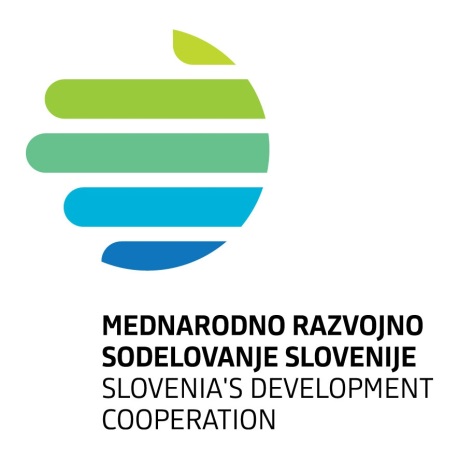 Poročilo o mednarodnem razvojnem sodelovanju Republike Slovenije za leto 2019oktober 2020KAZALO1	Povzetek	12	Uvod	23	Letna ocena uspešnosti uresničevanja ciljev Mednarodnega razvojnega              Sodelovanja	33.1	Prednostna geografska območja in vsebine	33.2	Ocena za leto 2019	44	Razvojno sodelovanje Republike Slovenije v letu 2019	65	Dvostransko razvojno sodelovanje Republike Slovenije	85.1	Razpoložljiva dvostranska razvojna pomoč	95.1.1	Geografska razdelitev razpoložljive dvostranske razvojne pomoči	95.1.2	Pregled po vsebinah	115.1.2.1	Razvojna pomoč v ožjem pomenu	115.1.2.2	Humanitarna in postkonfliktna pomoč	165.1.3	Pregled po poteh dodeljevanja	175.1.4	Pregled po vrstah pomoči	195.1.5	Pregled po virih financiranja	205.2	Administrativni stroški	216	Večstransko razvojno sodelovanje Republike Slovenije	227	Podnebne finance	258	Enakost spolov kot presečna tema mednarodnega razvojnega sodelovanja	259	Varovanje okolja kot presečna tema mednarodnega razvojnega sodelovanja	2610	Dodatni finančni tokovi	2611	Sklep	27STATISTIČNE PRILOGE	30Seznam preglednicPreglednica 1: Koncentracija sredstev po vsebinskih in geografskih prioritetah od 2015 do 2019	5Preglednica 2: Uradna razvojna pomoč Slovenije v obdobju od leta 2015 do leta 2019 v evrih	7Preglednica 3: Prispevki Slovenije v proračun EU za razvojne namene od leta 2015 do 2019	23Seznam grafovGraf 1: Razdelitev uradne razvojne pomoči Republike Slovenije v letu 2019	7Graf 2: Prikaz gibanja sredstev za dvostransko razvojno pomoč v obdobju 2015-2019	8Graf 3: Razdelitev dvostranske razvojne pomoči v letu 2019	9Graf 4: Razdelitev razp. dvostranske razvojne pomoči v letu 2019 po regijah	10Graf 5: Razdelitev razp. dvostranske razvojne pomoči v ožjem pomenu v letu 2019 po vsebinah	12Graf 6: Razdelitev humanitarne pomoči v letu 2019 po vsebinah	16Graf 7: Razdelitev razp. dvostranske razvojne pomoči v letu 2019 po virih financiranja	21Graf 8: Razdelitev večstranske razvojne pomoči v letu 2019 po prejemnikih	22Graf 9: Gibanje sredstev večstranske razvojne pomoči v obdobju od 2015 do 2019	24Graf 10: Okviren trend rasti uradne razvojne pomoči v deležu BND	28Seznam statističnih prilogPriloga 1: Metodološka pojasnila in opredelitev pojmov	30Priloga 2: Prevajalna preglednica med prednostnimi vsebinami po Resoluciji in Strategiji ter cilji trajnostnega razvoja po Agendi 2030 in vsebinskimi opredelitvami po OECD DAC	32Priloga 3: Uradna razvojna pomoč po ministrstvih in drugih uradnih institucijah	33Priloga 4: Razpoložljiva dvostranska razvojna pomoč po regijah in državah	35Priloga 5: Razpoložljiva dvostranska razvojna pomoč po vsebinah	37Priloga 6: Razpoložljiva dvostranska razvojna pomoč po poteh dodeljevanja	38Priloga 7: Razpoložljiva dvostranska razvojna pomoč po vrstah pomoči	43Priloga 8: Razdelitev stroškov z oskrbo beguncev in migrantov po ministrstvih in vladnih službah	45Priloga 9: Večstranska razvojna pomoč	46Priloga 10: Seznam aktivnosti razpoložljive dvostranske pomoči po regijah in državah	48Priloga 11: Doseganje koncentracije in ključni kazalniki Strategije	55 Seznam uporabljenih krajšavAd futura	Javni štipendijski, razvojni, invalidski in preživninski sklad Republike SlovenijeBND		bruto nacionalni dohodekCEF		Center of Excellence in Finance, Center za razvoj financCEP		ustanova Center za evropsko prihodnostCITES		Convention on International Trade in Endangered Species, Konvencija o mednarodni trgovini z ogroženimi prosto živečimi živalskimi in rastlinskimi vrstamiCMEPIUS 	Center Republike Slovenije za mobilnost in evropske programe izobraževanja in usposabljanja CMSR		Center za mednarodno sodelovanje in razvojDG ECHO	Directorate-General for European Civil Protection and Humanitarian Aid Operations, Generalni direktorat Evropske komisije za evropsko civilno zaščito in evropske operacije humanitarne pomočiDPPI SEE 	Disaster Preparedness and Prevetion Initiative for South East Europe, Pobuda za pripravljenost na nesreče in njihovo preprečevanje za Jugovzhodno Evropo EBRD		European Bank for Reconstruction and Development, Evropska banka za obnovo in razvojEBRD-WBJTF	Western Balkans' Joint Trust Fund, Investicijski okvir za Zahodni Balkan EPPO	European and Mediterranean Plant Protection Organisation, Evropska organizacija za varstvo rastlinEDF 		European Development Fund, Evropski razvojni skladEU 		Evropska unijaEULEX	European Union Rule of Law Mission in Kosovo, EU misija za vladavino prava na KosovemEUPOL COPPS 	European Union Police and Rule of Law Mission for the Palestinian Territory, Misija EU za policijo in vladavino prava na Palestinskih ozemljihFAO 	Food and Agriculture Organisation of the United Nations, Organizacija Združenih narodov za prehrano in kmetijstvoGEF 		Global Enviroment Fund, Svetovni sklad za okolje IAEA 		International Atomic Energy Agency, Mednarodna agencija za jedrsko energijo IBRD 	International Bank for Reconstruction and Development, Mednarodna banka za obnovo in razvojICMPD	International Centre for Migration Policy Development, Mednarodni center za razvoj migracijske politikeICPE 	International Center for Promotion of Enterprises, Mednarodni center za promocijo podjetijICRC 		International Committee of the Red Cross, Mednarodni odbor Rdečega križaIDA 		International Development Association, Mednarodno združenje za razvojIDA-MDRI	IDA's Multilateral Debt Relief Initiative - Pobuda za odpis multilateralnih dolgovIDB FSO	IDB Fund for Special Operations - Sklad za posebne operacije v Medameriški razvojni bankiIFRC	International Federation of Red Cross and Red Crescent Societies, Mednarodna federacija društev Rdečega križa in Rdečega polmeseca ILO 		International Labour Organization, Mednarodna organizacija delaIOM 		International Organization for Migration, Mednarodna organizacija za migracije ISTA		International Seed Testing Association, Mednarodna zveza za testiranje semenITF 		ITF Ustanova za krepitev človekove varnostiITU 		International Telecommunications Union, Mednarodna zveza za telekomunikacije IUCN 		International Union for Conservation of Nature, Svetovna zveza za varstvo naraveLDC	Least Developed Countries, najmanj razvite državeOECD	Organization for economic Cooperation and Development, Organizacija za gospodarsko sodelovanje in razvojOECD DAC 	OECD Development Co-operation Committee, Odbor za razvojno pomoč Organizacije za ekonomsko sodelovanje in razvojOHCHR 	United Nations Human Rights Office of the High Commissioner, Visoki komisar Združenih narodov za človekove praviceOIF 	Organisation internationale de la Francophonie, Mednarodna organizacija za FrankofonijoOVSE		Organizacija za varnost in sodelovanje v EvropiRCC		Regional Cooperation Council, Svet za regionalno sodelovanjeResolucija	Resolucija o mednarodnem razvojnem sodelovanju in humanitarni pomoči Republike Slovenije do leta 2030 SLOGA		Platforma NVO za razvojno sodelovanje in humanitarno pomočUNCCD 	United Nations Convention to Combat Desertifications, Konvencija Združenih narodov o boju proti dezertifikacijiUNDPO	United Nations Department of Peace Operations, Oddelek za mirovne operacije Združenih narodovUNEP 		United Nations Environment Programme, Program Združenih narodov za okolje UNESCO 	United Nations Educational, Scientific and Cultural Organization, Organizacija Združenih narodov za izobraževanje, znanost in kulturoUNFCCC	United Nations Framework Convention on Climate Change, Okvirna konvencija Združenih narodov o spremembi podnebjaUNFPA 	United Nations Population Fund, Sklad Združenih narodov za prebivalstvoUNHCR 	United Nations High Commissioner for Refugees, Visoki komisariat Združenih narodov za begunceUNICEF 	United Nations Children's Fund, Mednarodni sklad Združenih narodov za otrokeUNIDO	United Nations Industrial Development Organisation, Organizacija združenih narodov za industrijski razvojUN OCHA	United Nations Office fort he Coordination of Humanitarian Affairs, Urad Združenih narodov za koordinacijo humanitarnih zadevUNRWA	United Nations Relief and Works Agency for Palestine Refugees in the Near East, Agencija Združenih narodov za pomoč palestinskim beguncem na Bližnjem vzhoduUN WOMEN	United Nations Entity for Gender Equality, Agencija Združenih narodov za ženskeUPU 		Universal Postal Union, Svetovna poštna zvezaURP		uradna razvojna pomočWFP		World Food Programme, Svetovni program za hranoWHO 		World Health Organization, Svetovna zdravstvena organizacijaWIPO	World Intellectual Property Organization, Svetovna organizacija za intelektualno lastninoWMO 		World Meteorological Organization, Svetovna meteorološka organizacijaWWF		World Wildlife Fund, Svetovna organizacija za varstvo naraveZMRSHP	Zakon o mednarodnem razvojnem sodelovanju in humanitarni pomoči Republike SlovenijePovzetekObseg sredstev za uradno razvojno pomoč Slovenije je v letu 2019 znašal 77,44 milijonov evrov, kar predstavlja 0,16 odstotka bruto nacionalnega dohodka (BND). Nominalno se je obseg v letu 2019 glede na leto prej povečal za 9 odstotkov, kar ohranja raven deleža BND za uradno razvojno pomoč nespremenjeno. 49,68 milijonov evrov ali 64 odstotkov predstavlja večstranska razvojna pomoč, predvsem preko Evropske unije (EU), sistema Organizacije združenih narodov in Skupine Svetovne banke, 27,76 milijonov evrov ali 36 odstotkov pa predstavlja dvostranska razvojna pomoč. V dvostranski razvojni pomoči 22,25 milijonov evrov ali 80 odstotkov predstavlja razvojna pomoč v ožjem pomenu, 2,28 milijona evrov ali 8 odstotkov predstavlja humanitarna in postkonfliktna pomoč, 3,23 milijona evrov ali 12 odstotkov pa administrativni stroški.V okviru dvostranske razvojne pomoči največji delež predstavljajo oprostitve šolnin. Skupaj s štipendijami so v letu 2019 predstavljale 44 odstotkov dvostranske razvojne pomoči. Drugo največjo kategorijo predstavlja pomoč projektne narave (19 odstotkov dvostranske razvojne pomoči), ki se je glede na leto prej povečala za 11 odstotkov. V tej kategoriji je Slovenija v letu 2019 podprla 49 projektov. Pomemben delež dvostranske razvojne pomoči (10 odstotkov) predstavljajo še namenski prispevki preko mednarodnih organizacij, ostale kategorije predstavljajo vsaka manj kot 10 odstotkov pomoči.Največji delež razpoložljive dvostranske razvojne pomoči Slovenija tradicionalno namenja regiji Zahodnega Balkana, v letu 2019 posamično največ Bosni in Hercegovini (5,05 milijona evrov).Največji delež dvostranske razvojne pomoči v ožjem pomenu je bil namenjen področju izobraževanja, in sicer predvsem preko šolanja in študija državljanov partnerskih držav v Sloveniji, sledita področji trajnostnega upravljanja z vodnimi viri in dobrega upravljanja.Obseg dvostranske humanitarne pomoči je v letu 2019 znašal 2,28 milijona evrov, od tega 12 odstotkov za preventivne dejavnosti. Največji delež humanitarne pomoči (46 odstotkov) je bil namenjen nujni pomoči in se je financiral v celoti preko namenskih prispevkov mednarodnim organizacijam.V letu 2019 je bilo strateško delo usmerjeno v vzpostavitev enotne metodologije za izbor projektov mednarodnega razvojnega sodelovanja, ki je bila aprila 2019 objavljena na spletnih straneh Vlade Republike Slovenije in pri javnem razpisu za sofinanciranje projektov nevladnih organizacij tudi že prvič preizkušena v praksi. Nacionalni koordinator za mednarodno razvojno sodelovanje ocenjuje, da je Slovenija z aktivnostmi mednarodnega razvojnega sodelovanja v letu 2019 skladno s svojimi zmogljivostmi in primerjalnimi prednostmi prispevala k uspešnemu uresničevanju ciljev mednarodnega razvojnega sodelovanja, kot je razvidno iz natančnega pregleda in razreza aktivnosti v tem poročilu. Slovenija se je kot država članica EU v okviru pogajanj za novo razvojno agendo leta 2015 zavezala, da si bo prizadevala za povišanje uradne razvojne pomoči na 0,33 odstotka BND do leta 2030. Da bi se približala temu cilju, bo v prihodnjih letih morala okrepiti svoja prizadevanja na tem področju, saj zmerna nominalna rast sredstev za uradno razvojno pomoč v letu 2019 ne zadošča za dosego tega cilja. UvodRedna letna poročila o mednarodnem razvojnem sodelovanju Republike Slovenije se pripravlja na podlagi 15. člena Zakona o mednarodnem razvojnem sodelovanju in humanitarni pomoči Republike Slovenije (ZMRSHP). Na podlagi podatkov, ki jih letno sporočajo slovenski proračunski uporabniki in druge uradne ustanove, jih pripravlja Sektor za razvojno sodelovanje in humanitarno pomoč, ki deluje v okviru Direktorata za multilateralo in razvojno sodelovanje v Ministrstvu za zunanje zadeve, ki je nacionalni koordinator mednarodnega razvojnega sodelovanja Republike Slovenije.Mednarodno razvojno sodelovanje prispeva k odpravi revščine, zmanjšanju neenakosti in pospeševanju trajnostnega razvoja v partnerskih državah. Cilj humanitarne pomoči je reševanje človeških življenj, preprečevanje in lajšanje trpljenja, ohranjanje človekovega dostojanstva, zmanjšanje ranljivosti in tveganja za krize, preventivno delovanje ter krepitev odpornosti proti krizam in zmogljivosti za zagotavljanje odziva nanje. Države donatorice skladno s cilji trajnostnega razvoja in drugimi mednarodnimi zavezami prispevajo delež svojega BND za pravičnejši, enakopravnejši in bolj uravnotežen svetovni razvoj. Poleg uradne razvojne pomoči, ki je namenjena spodbujanju gospodarskega razvoja in blaginje držav v razvoju, zajema mednarodno razvojno sodelovanje še druge uradne tokove, kot so na primer izvozna posojila in subvencije, ter zasebne tokove, kot so neposredne tuje naložbe, nakazila migrantov v njihove izvorne države in drugo. Zasebne tokove pod mednarodno razvojno sodelovanje štejemo le, če so jih spodbudili uradni tokovi. Poročilo o mednarodnem razvojnem sodelovanju Republike Slovenije obravnava predvsem uradno razvojno pomoč, saj ima na tem področju Slovenija kot razvita država in članica EU mednarodne zaveze za povečevanje sredstev, in sicer se je v okviru EU zavezala, da si bo prizadevala do leta 2030 svojo uradno razvojno pomoč povišati na 0,33 odstotka BND.Podatki o obsegu in sestavi uradne razvojne pomoči se zbirajo na podlagi metodologije Odbora za razvojno pomoč Organizacije za gospodarsko sodelovanje in razvoj (OECD DAC). Uporabljajo se za spremljanje in ocenjevanje napredka o izvajanju ciljev po ZMRSHP in Resoluciji o mednarodnem razvojnem sodelovanju in humanitarni pomoči Republike Slovenije (Resolucija), redno poročanje Evropski uniji (EU) in Organizaciji za gospodarsko sodelovanje in razvoj (OECD) ter za analize s tega področja. Metodološka pojasnila in opredelitev pojmov vsebuje Priloga 1.Poročila so v veliki meri tudi osnova za načrtovanje nadaljnjega mednarodnega razvojnega sodelovanja na podlagi usmeritev iz strateških dokumentov mednarodnega razvojnega sodelovanja. Za večji del dvostranske razvojne pomoči načrtovanje poteka v obliki večletnih Okvirnih programov mednarodnega razvojnega sodelovanja in humanitarne pomoči Republike Slovenije. Vsi okvirni programi so objavljeni na spletni strani Vlade Republike Slovenije: www.gov.si/teme/zakaj-mednarodno-razvojno-sodelovanje.Letna ocena uspešnosti uresničevanja ciljev mednarodnega razvojnega sodelovanja ZMRSHP določa, da se letno pripravlja oceno uspešnosti uresničevanja ciljev mednarodnega razvojnega sodelovanja. Za bolj osredotočeno izvajanje mednarodnega razvojnega sodelovanja Resolucija in Strategija določata prednostna vsebinska področja in geografska območja delovanja, predvsem z vidika večje učinkovitosti, vidnosti Slovenije kot donatorice, preglednosti mednarodnega razvojnega sodelovanja, lažjega spremljanja rezultatov in učinkov ter posledično ocenjevanja uspešnosti uresničevanja njegovih ciljev.Prednostna geografska območja in vsebineSledenje prednostnim geografskim območjem in vsebinam mednarodnega razvojnega sodelovanja, kot so opredeljene v Resoluciji in Strategiji, se preverja predvsem glede na usmerjanje razpoložljive dvostranske uradne razvojne pomoči. Ob zviševanju uradne razvojne pomoči naj bi se prav ta del zviševal sorazmerno najhitreje. Prednostna geografska območja po Resoluciji so: Zahodni Balkan: Strategija je opredelila Črno goro in Severno Makedonijo kot aktualni programski državi, s katerima si bo Slovenija prizadevala sklepati večletne programe sodelovanja;evropsko sosedstvo; Podsaharska Afrika: prednostno se podpira projekte v najmanj razvitih državah, sicer pa se uradna razvojna pomoč državam v tej regiji namenja predvsem večstransko. Prednostna vsebinska področja mednarodnega razvojnega sodelovanja v ožjem pomenu so: spodbujanje miroljubnih in vključujočih družb, s poudarkom na dobrem upravljanju, enakih možnostih, vključno z enakostjo spolov, ter kakovostnem izobraževanju; Strategija je v tem sklopu predvidela okrepljeno podporo partnerskim državam pri doseganju ciljev trajnostnega razvoja 8 in 16, ob upoštevanju enakosti spolov in varovanja okolja kot presečnih tem; glede na določila Resolucije se kot prednostne upošteva tudi morebitne aktivnosti v podporo ciljem trajnostnega razvoja 4 in 5; boj proti podnebnim spremembam, s poudarkom na trajnostnem gospodarjenju z naravnimi in energetskimi viri; Strategija je v tem sklopu predvidela okrepljeno podporo partnerskim državam pri doseganju ciljev trajnostnega razvoja 12 in 13, ob upoštevanju enakosti spolov in varovanja okolja kot presečnih tem. Glede na določila Resolucije se kot prednostne upošteva tudi morebitne aktivnosti v podporo ciljem trajnostnega razvoja 6, 7, 14 in 15.Za humanitarno pomoč Resolucija določa prednostna vsebinska področja po sklopih delovanja:nujna pomoč se namenja neodvisno od prednostnih vsebinskih področij in geografskih območij;pomoč po humanitarnih krizah, kjer sta prednostni vsebinski področji:človekova varnost in zaščita, vključno s programi protiminskega delovanja in pomočjo žrtvam min;pomoč po oboroženih spopadih, v prvi vrsti otrokom;aktivnosti za zmanjšanje ranljivosti in tveganja za krize, preventivno delovanje ter krepitev odpornosti; kjer prednostno vsebinsko področje predstavlja zagotavljanje varnosti preskrbe, zlasti otrok, s pitno vodo ter varno, zadostno in ustrezno hrano.Predpisana raven koncentracije: skladno z Resolucijo naj bi Slovenija (i) vsaj 50 odstotkov razpoložljive dvostranske pomoči namenila za programe in projekte, ki so prednostni po geografskem in vsebinskem merilu, ter (ii) vsaj 80 odstotkov razpoložljive dvostranske pomoči za programe in projekte, ki so prednostni po vsaj enem od obeh meril.Za humanitarno pomoč naj bi Slovenija namenila vsaj 10 odstotkov razpoložljive dvostranske uradne razvojne pomoči. Za namen doseganja zgoraj navedene koncentracije ter nadaljnje osredotočenosti delovanja Strategija določa še dodatna merila in kazalnike, ki so podrobneje opredeljeni in ovrednoteni v Prilogi 11. Ocena za leto 2019Razpoložljiva dvostranska razvojna pomoč Slovenije je v letu 2019 znašala 24.531.018 evrov, od tega: 22.255.104 evrov oziroma 91 odstotkov za razvojno pomoč v ožjem pomenu ter 2.275.914 evrov oziroma 9 odstotkov za humanitarno pomoč. Za aktivnosti, ki so prednostne po vsaj enem, bodisi geografskem ali vsebinskem kriteriju ali obeh, je bilo namenjenih 21.839.337 evrov ali 89 odstotkov razpoložljive dvostranske razvojne pomoči, kar je več kot je predpisano v Resoluciji. Za aktivnosti, ki so prednostne po obeh kriterijih, je bilo namenjenih 19.980.931 evrov ali 81 odstotkov razpoložljive dvostranske razvojne pomoči, kar ravno tako presega raven v Resoluciji predpisane koncentracije. Podatki od 2010 do 2014 so nakazovali na izrazito koncentracijo sredstev po vsebinskih in / ali geografskih prioritetah, kar se je v 2015 in 2016 spremenilo zaradi znatnega povečanja stroškov za reševanje begunske in migracijske problematike, ki ni prednostna po nobenem od kriterijev. Vpliv tega področja je bil v statistični sliki po letu 2017 ponovno minimiziran. Podatki za leto 2019 sledijo razdelitvi vsebinskih področij po novi Resoluciji, ki je bila prvič uporabljena v poročilu za leto 2018. Resolucija določa razmeroma široko področje delovanja, ki je bilo s Strategijo nekoliko zoženo, predvsem z namenom specializacije ter dodatnega uravnoteženja delovanja med področji, razdelitev sredstev po Strategiji pa je podrobneje prikazana v poglavju 5.1.2.1. Preglednica 1: Koncentracija sredstev po vsebinskih in / ali geografskih prioritetah od leta 2015 do 2019Vlada Republike Slovenije se je 14. aprila 2016 seznanila z Okvirnim programom mednarodnega razvojnega sodelovanja in humanitarne pomoči Republike Slovenije za obdobje od leta 2016 do 2019 (sklep št. 51105-3/2016/5), 4. maja 2017 z njegovo prvo revizijo, 24. oktobra 2019 pa z drugo revizijo. Za leto 2019 je bilo v okvirnem programu za razvojne aktivnosti (t.i. CPA – za opredelitev glej Prilogo 1) predvidenih 9.502.843 evrov. V letu 2019 je bilo realiziranih 8.972.901 evrov razvojnih aktivnosti, ki se jih načrtuje po državah, oziroma 94 odstotkov načrtovane vrednosti. Tudi v letu 2019 je bil največji izpad realizacije glede na načrtovane vrednosti pri aktivnostih, ki so bile predvidene za financiranje iz Sklada za podnebne spremembe. V okviru dvostranske pomoči je bilo 32 odstotkov pomoči programske, kar je primerljiv delež kot leto prej (33 odstotkov v letu 2018). Za humanitarne aktivnosti je bilo v okvirnem programu načrtovanih 1.801.599 evrov, pri čemer se v okvirnih programih načrtuje samo redno humanitarno pomoč, vključno s humanitarnimi intervencijami in postkonfliktno pomočjo v dlje časa trajajočih krizah. Realizirane je bilo za 1.996.687 evrov humanitarne in postkonfliktne pomoči, kar je 111-odstotna realizacija. Izredne humanitarne pomoči – v letu 2019 za Albanijo po potresu ter za Mozambik ob tropskem ciklonu in obsežnih poplavah – se v ta izračun ne vključuje, ker je ni mogoče vnaprej načrtovati. Za ozaveščanje in krepitev zmogljivosti je bilo v okvirnem programu načrtovanih 157.581 evrov, realiziranih pa 185.771 evrov oziroma 118 odstotkov, kar je predvsem posledica dejstva, da so bili Slovenski razvojni dnevi organizirani kar dvakrat, in sicer spomladi na temo enakosti spolov in položaja žensk v oboroženih spopadih, jeseni pa na temo podnebnih sprememb. Cilje mednarodnega razvojnega sodelovanja in humanitarne pomoči določa ZMRSHP, in sicer:cilj mednarodnega razvojnega sodelovanja je prispevati k odpravi revščine in zmanjšanju neenakosti ter pospeševanju trajnostnega razvoja v partnerskih državah;cilj humanitarne pomoči je reševanje človeških življenj, preprečevanje in lajšanje trpljenja, ohranjanje človekovega dostojanstva, zmanjšanje ranljivosti in tveganja za krize, preventivno delovanje ter krepitev odpornosti proti krizam in zmogljivosti za zagotavljanje odziva nanje.V podporo tem in zunanjepolitičnim ciljem si Slovenija prizadeva krepiti svojo vlogo v donatorski skupnosti in udeležbo slovenskih izvajalcev. V ta namen mora zagotavljati ustrezne institucionalne in organizacijske okvire, ki omogočajo celovit pristop ter povezovanje humanitarnega in razvojnega delovanja. Prav tako je cilj njenega delovanja dvigniti raven zavedanja prebivalcev Slovenije o skupni odgovornosti za globalni razvoj, o zavezah Slovenije kot odgovorne članice mednarodne skupnosti na področju mednarodnega razvojnega sodelovanja ter o pomenu mednarodnega razvojnega sodelovanja in humanitarne pomoči za blaginjo, mir in varnost, čisto globalno okolje ter dostojno življenje vseh v luči univerzalnosti globalnih ciljev trajnostnega razvoja. S tega vidika se aktivnosti ozaveščanja in krepitve zmogljivosti štejejo kot prednostne aktivnosti mednarodnega razvojnega sodelovanja po Resoluciji.Nacionalni koordinator za mednarodno razvojno sodelovanje ocenjuje, da je Slovenija z aktivnostmi mednarodnega razvojnega sodelovanja v letu 2019 skladno s svojimi zmogljivostmi in primerjalnimi prednostmi, neposredno preko dvostranske razvojne pomoči in posredno preko članstva v mednarodnih organizacijah, prispevala k uspešnemu uresničevanju zgoraj navedenih ciljev, kot je razvidno iz natančnega pregleda in razreza aktivnosti v nadaljevanju dokumenta. Dvostransko sodelovanje je najbolj raznoliko in intenzivno predvsem z državami Zahodnega Balkana, kjer posebej izstopata Črna gora, s katero ima Slovenija sklenjen program dvostranskega razvojnega sodelovanja, ter v letu 2019 po obsegu sodelovanja tudi Bosna in Hercegovina. Še posebej v Črni gori in Severni Makedoniji, ki sta programski državi, je Slovenija vidna donatorica uradne razvojne pomoči, saj se po zadnjih razpoložljivih podatkih po velikosti uvršča med pet največjih dvostranskih donatoric, poteka pa tudi redni dialog o mednarodnem razvojnem sodelovanju med vladami, ob rednih političnih konzultacijah kot tudi ob pripravi večletnih programov sodelovanja. V letu 2019 je opazna zmerna rast sredstev za uradno razvojno pomoč, ki pa ob hkratni rasti gospodarstva ne zadošča in bo ob nespremenjenem trendu znatno omejila možnosti za doseganje zaveze, ki zahteva rast deleža BND v smeri zagotavljanja 0,33 odstotka BND za uradno razvojno pomoč do leta 2030.Za navedbo področij in njihovo medsebojno povezovanje glej Prilogo 2.Za razdelitev sredstev v letu 2019 po geografskih prednostnih območjih glej Prilogo 4.Za razdelitev sredstev po vsebinskih prednostnih področjih glej Prilogo 5.Za vrednosti kazalnikov za leto 2019 po Strategiji glej Prilogo 11.Razvojno sodelovanje Republike Slovenije v letu 2019Zavzemanje za enakopravnejši svetovni razvoj je del zunanje politike vsake razvite države, tudi Slovenije. Razvite države si skladno z mednarodnimi zavezami prizadevajo za postopno povečevanje sredstev v podporo uresničevanju ciljev trajnostnega razvoja v partnerskih državah. Pri tem je bila tudi v letu 2019 posebna pozornost namenjena uresničevanju ciljev trajnostnega razvoja v Podsaharski Afriki, ki pri doseganju teh ciljev najbolj zaostaja.V pripravah na sprejem nove univerzalne razvojne paradigme Združenih narodov Agende 2030 za trajnostni razvoj do leta 2030 (Agenda 2030) so maja 2015 države EU sprejele sklep Sveta EU o globalnem partnerstvu za izkoreninjenje revščine in trajnostni razvoj po letu 2015, s katerimi so EU in države članice obnovile kolektivno zavezo EU za dosego cilja 0,7 odstotka BND za uradno razvojno pomoč v časovnem okviru Agende 2030. Države, ki so postale članice EU pred letom 2002, so sprejele individualno zavezo, da bodo v časovnem okviru agende ohranile oz. dosegle cilj 0,7 odstotka BND za uradno razvojno pomoč, medtem ko so se države, ki so postale članice EU po letu 2002, zavezale, da si bodo v istem časovnem obdobju prizadevale povečati uradno razvojno pomoč na 0,33 odstotka BND. Zaveze držav so bile ponovljene v Novem Evropskem soglasju o razvoju iz junija 2017.V četrtem letu po ponovnem sprejetju zavez je Slovenija za uradno razvojno pomoč namenila 77.441.943 evrov ali 0,16 odstotka BND. Ta znesek zajema:dvostransko razvojno pomoč v višini 27.765.580 evrov ali 36 odstotkov vseh sredstev tervečstransko razvojno pomoč v višini 49.676.363 evrov ali 64 odstotkov vseh sredstev.Graf : Razdelitev uradne razvojne pomoči Republike Slovenije v letu 2019 v višini 77.441.943 evrov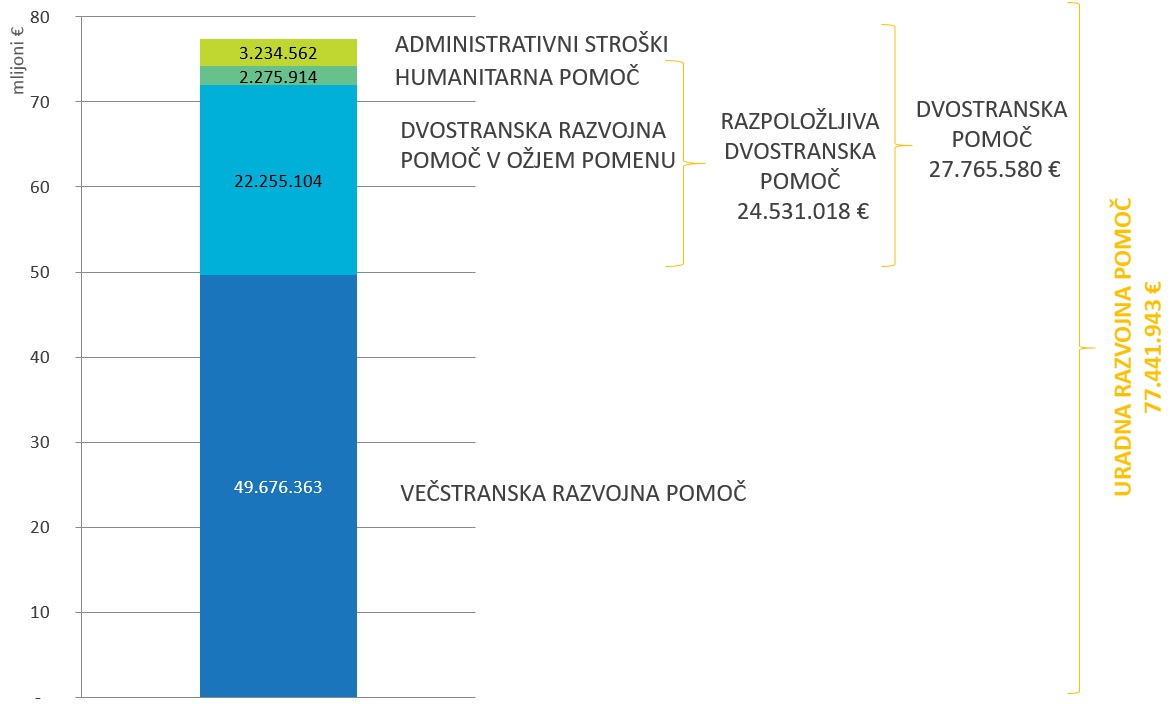 Po obdobju zmerne nominalne rasti obsega uradne razvojne pomoči od leta 2010 do 2014 je bila leta 2015 zabeležena znatna rast, ki se je nadaljevala tudi v letu 2016. To je Slovenijo postavilo v ugodnejši začetni položaj v njenih prizadevanjih za dosego mednarodnih zavez do leta 2030, hkrati pa pred izziv, da ohranja trend postopne rasti obsega uradne razvojne pomoči. Zaradi padca nekaterih kategorij pomoči se je trend v letu 2017 obrnil navzdol, v letu 2018 in 2019 pa je ob zmerni nominalni rasti raven v deležu BND ostala nespremenjena. Tudi znotraj posameznih kategorij oziroma vrst pomoči nobena od njih ne izkazuje večjih odstopanj od predhodnega leta. Preglednica 2: Uradna razvojna pomoč Slovenije v obdobju od leta 2015 do leta 2019 v evrih*Vir: SURS na dan 30. 6. za preteklo letoSlovenija je v letu 2019 med državami, ki so v EU vstopile po letu 2002 in so se leta 2015 zavezale, da bodo do leta 2030 namenile vsaj 0,33 odstotka BND za uradno razvojno pomoč, padla z drugega na četrto mesto. Največji delež BND za uradno razvojno pomoč v tej skupini držav že tradicionalno namenja Malta, ki je v letu 2019 za uradno razvojno pomoč namenila 0,29 odstotka BND. Na tej lestvici sta napredovali še Madžarska z 0,22 ter Ciper z 0,21 odstotka, Sloveniji pa sledijo Estonija, Hrvaška in Češka s po 0,13 odstotka BND za uradno razvojno pomoč. Za razdelitev uradne razvojne pomoči po ministrstvih, vladnih službah in drugih uradnih institucijah v letu 2019 glej Prilogo 3.Dvostransko razvojno sodelovanje Republike SlovenijeDvostranska uradna razvojna pomoč je v letu 2019 znašala 27.765.580 evrov ali 36 odstotkov celotne uradne razvojne pomoči Slovenije, in sicer:razpoložljiva dvostranska razvojna pomoč 24.531.018 evrov, od tega:razvojna pomoč v ožjem pomenu 22.255.104 evrov ali 91 odstotkov inhumanitarna pomoč 2.275.914 evrov ali 9 odstotkov teradministrativni stroški v višini 3.234.562 evrov. Graf : Prikaz gibanja sredstev za dvostransko razvojno pomoč v evrih v obdobju 2015-2019Po zmanjšanju dvostranske razvojne pomoči za 12 odstotkov leta 2017 se je le-ta v letu 2018 ponovno nekoliko povečala, in sicer vsako leto za 12 odstotkov. Ponovno so se najbolj okrepile štipendije državljanom partnerskih držav za študij v Sloveniji (za 45 odstotkov), obseg oprostitev šolnin za študij državljanov partnerskih držav v Sloveniji (24 odstotkov) ter pomoč projektne narave (za 11 odstotkov). Slednji dve kategoriji predstavljata tudi največje nominalno povišanje, in sicer oprostitve šolnin za 2.173.500 evrov ter projekti za 509.821 evrov. Štipendije so se nominalno povečale za 384.642 evrov.Graf : Razdelitev dvostranske razvojne pomoči v letu 2019 v višini 27.765.580 evrov Razpoložljiva dvostranska razvojna pomočRazpoložljiva dvostranska pomoč je v letu 2019 znašala 24.531.018 evrov, pri čemer je mogoče: 20.410.134 evrov ali 83 odstotkov pripisati aktivnostim po posameznih državah, 775.273 evrov ali 3 odstotke pripisati kot prispevek posameznim regijam in 3.345.612 evrov ali 14 odstotkov pripisati drugim, po državah nerazporejenim, dvostranskim aktivnostim, kar vključuje oskrbo beguncev in migrantov v višini 2.004.770 evrov. Razpoložljiva dvostranska razvojna pomoč je v nadaljevanju prikazana po regijah in državah, po vsebinah, po poteh dodeljevanja, po vrstah pomoči in po virih financiranja. Sledi tudi podrobnejša navedba posameznih aktivnosti po ključnih državah in regijah.Geografska razdelitev razpoložljive dvostranske razvojne pomočiTudi v letu 2019 je Slovenija največ razpoložljive dvostranske razvojne pomoči usmerila v države Zahodnega Balkana, ki so skupaj prejele 16.783.075 evrov ali 68 odstotkov celotne razpoložljive dvostranske pomoči, enak delež kot leta 2018. Največje prejemnice s tega območja v letu 2019 so bile Bosna in Hercegovina (5.045.015 evrov ali 30 odstotkov vseh sredstev za Zahodni Balkan), Severna Makedonija (4.674.700 evrov ali 28 odstotkov) ter Srbija (3.569.469 evrov ali 21 odstotkov). Sledili sta jim Črna gora (1.540.290 evrov ali 9 odstotkov) ter Kosovo (987.611 evrov ali 6 odstotkov). Najmanj sredstev je bilo namenjenih za regionalne programe (677.273 evrov ali 4 odstotke) ter Albanijo (288.718 evrov ali 2 odstotka). Največ pomoči na prebivalca je tudi v letu 2019 prejela Črna gora (2,47 evrov na prebivalca), sledi ji Severna Makedonija (2,24 evrov na prebivalca), medtem ko je največje nominalno povečanje pomoči zabeležila Bosna in Hercegovina (1.162.003 evrov več ali 30-odstotna rast), predvsem na račun nadpovprečnega povečanja študentov iz Bosne in Hercegovine na slovenskih univerzah in visokošolskih zavodih. Razen Srbije, so vse ostale partnerske države beležile rast obsega prejetih sredstev glede na leto prej.Državam evropskega sosedstva je bilo namenjenih 2.868.675 evrov ali 12 odstotkov razpoložljive dvostranske razvojne pomoči. Največja prejemnica je bila tudi v letu 2019 Ukrajina z 1.530.445 evri ali 53 odstotki vseh sredstev za to regijo. Sledile so ji Sirija (400.000 evrov ali 14 odstotkov), Palestina (262.852 evrov ali 9 odstotkov), Gruzija (226.450 evrov ali 8 odstotkov), Jordanija (145.000 ali 5 odstotkov), Azerbajdžan (120.000 evrov ali 4 odstotke) ter Libanon (55.000 evrov ali 2 odstotka). Tunizija, Moldavija, Belorusija, Egipt in Maroko so prejeli po 1 odstotek ali manj vseh sredstev za to regijo. Državam Podsaharske Afrike je bilo v letu 2019 namenjenih 449.135 evrov ali 2 odstotka razpoložljive dvostranske razvojne pomoči. Število partnerskih držav je ostalo na enaki ravni, in sicer 7; vse, razen Zelenortskih otokov, sodijo v skupino najmanj razvitih držav. Največ sredstev v regiji je bilo tudi v letu 2019 namenjenih Ruandi (160.000 evrov ali 36 odstotkov vseh sredstev v regiji) in regionalnim programom (98.000 evrov ali 22 odstotkov). Sledijo Uganda (53.708 evrov ali 12 odstotkov), Mozambik (50.228 ali 11 odstotkov) ter Sudan in Demokratična republika Kongo (s po 30.000 evri ali 7 odstotki). Najmanj sredstev sta prejela Gambija (19.500 evrov ali 4 odstotke) in Zelenortski otoki (7.700 evrov ali 2 odstotka).Graf : Razdelitev razpoložljive dvostranske razvojne pomoči v letu 2019 v višini 24.531.018 evrov po regijah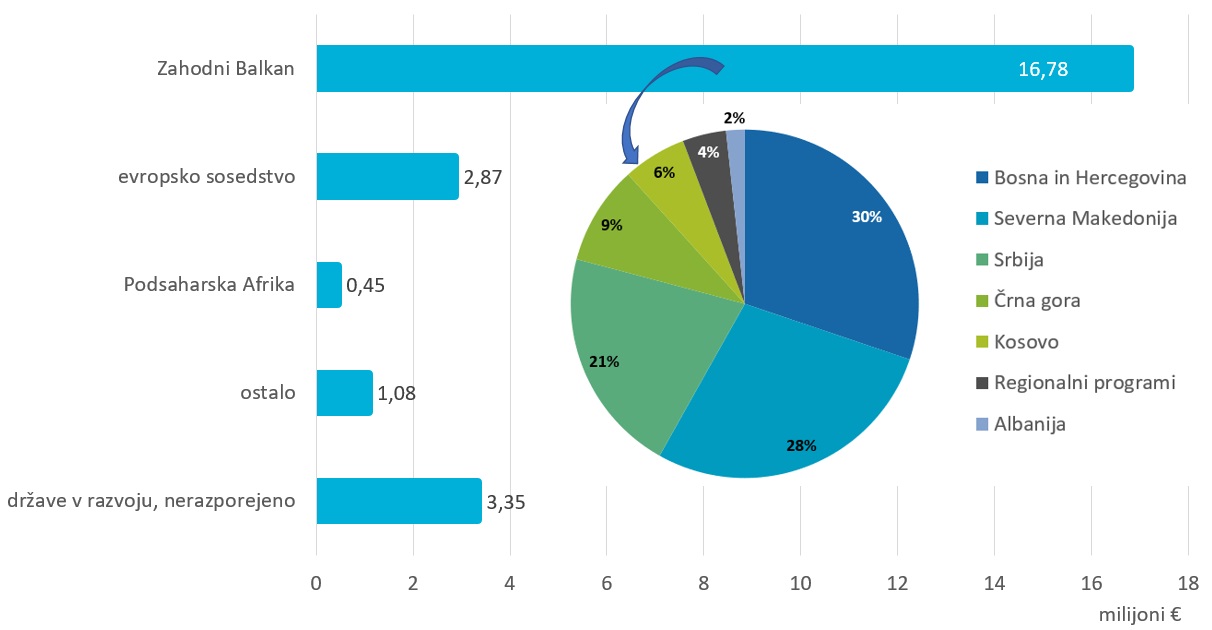 Države izven prednostnih območij so prejele 1.084.521 evrov ali 4 odstotke razpoložljive dvostranske razvojne pomoči. 78 odstotkov ali 841.478 evrov je bilo namenjenih Turčiji, predvsem za podporo oskrbi številnih beguncev, ki so se tja zatekli zaradi kriznih razmer v Siriji in drugih državah evropskega sosedstva. Ostala sredstva so bila namenjena šestim državam, in sicer Jemnu (90.000 evrov ali 8 odstotkov), Afganistanu (58.800 evrov ali 5 odstotkov), Venezueli (50.000 evrov ali 5 odstotkov), Iraku (30.000 evrov ali 3 odstotke), Kitajski (13.068 ali 1 odstotek) in Maleziji (1.175 ali manj kot 1 odstotek). 47 odstotkov sredstev izven prednostnih območij (514.577 evrov) je bilo namenjenih nujni humanitarni pomoči, ki se po Resoluciji namenja neodvisno od prednostnih vsebinskih področij in geografskih območij na podlagi humanitarnega poziva prizadete države ali mednarodne organizacije, upoštevajoč humanitarne potrebe, aktivnosti mednarodnih organizacij in učinkovitost odziva.3.345.612 evrov ali 14 odstotkov razpoložljive dvostranske pomoči je geografsko nerazporejene, glavnina tega je namenjena stroškom, ki nastanejo v državi donatorici, predvsem stroškom z oskrbo migrantov in beguncev ter ozaveščanju o pomenu mednarodnega razvojnega sodelovanja. V 10 partnerskih držav z največjim obsegom sodelovanja, skupaj s regionalnimi programi za te države, gre 80 odstotkov celotne razpoložljive dvostranske razvojne pomoči. Najmanj razvitim državam sveta je bilo namenjenih skupno 492.235 evrov ali 2 odstotka razpoložljive dvostranske razvojne pomoči, kar je nominalno sicer nekoliko več kot leto prej, vendar delež razpoložljive dvostranske razvojne pomoči za najmanj razvite države od leta 2011, ko je znašal 10 odstotkov, vztrajno pada in je znatno pod zavezami.Če zanemarimo države, ki so prejele manj kot 5.000 evrov pomoči, geografsko neopredeljeno pomoč in regionalne programe, je Slovenija leta 2019 svojo pomoč porazdelila med 28 držav, eno manj kot leto prej.Za natančnejšo razdelitev razpoložljive dvostranske razvojne pomoči po regijah in državah glej Prilogo 4.Za pregled posameznih aktivnosti po ključnih državah in regijah glej Prilogo 10.Pregled po vsebinahPrednostne vsebine so določene posebej za razvojno pomoč v ožjem pomenu in za humanitarno pomoč, zato so v nadaljevanju predstavljene ločeno. Za natančno razdelitev razpoložljive dvostranske razvojne pomoči po prednostnih vsebinah glej Prilogo 5.Razvojna pomoč v ožjem pomenuZa razvojno pomoč v ožjem pomenu je bilo v letu 2019 namenjenih 22.255.104 evrov, od tega: 19.115.026 evrov ali 86 odstotkov za prednostne aktivnosti:12.552.732 evrov ali 56,4 odstotkov za kakovostno izobraževanje,2.815.953 evrov ali 12,7 odstotkov za trajnostno gospodarjenje z vodnimi viri,1.718.374 evrov ali 7,7 odstotkov za dobro upravljanje,1.064.282 evrov ali 4,7 odstotkov za dostojno delo, enake možnosti, vključno z enakostjo spolov;367.073 evrov ali 1,6 odstotkov za boj proti podnebnim spremembam kot samostojni cilj,210.841 evrov ali 0,9 odstotka za krožno gospodarstvo,200.000 evrov ali 0,9 odstotka za trajnostno gospodarjenje z gozdovi,185.771 evrov ali 0,8 odstotka za ozaveščanje o pomenu mednarodnega razvojnega sodelovanja in krepitev zmogljivosti ter3.140.078 evrov ali 14 odstotkov za aktivnosti, ki niso med prednostnimi vsebinami po resoluciji, in sicer:2.004.770 evrov ali 9,0 odstotkov za oskrbo beguncev in migrantov v donatorici ter1.135.308 evrov ali 5,1 odstotkov za ostale neprednostne vsebine.Graf 5: Razdelitev razpoložljive dvostranske razvojne pomoči v ožjem pomenu v letu 2019 v višini 22.466.725 evrov po vsebinahNa področju izobraževanja po obsegu izstopajo oprostitve šolnin in štipendije za študij državljanov partnerskih držav v Republiki Sloveniji, ki jih podeljujeta Center RS za mobilnost in evropske programe izobraževanja in usposabljanja (CMEPIUS) ter Javni štipendijski, razvojni, invalidski in preživninski sklad Republike Slovenije (Ad futura). S temi ukrepi je bil v letu 2019 omogočen študij v Sloveniji preko 3.000 državljanom držav Zahodnega Balkana, pa tudi Afganistana, Gane, Gruzije, Jordanije, Kitajske, Palestine, Tunizije, Ukrajine in Zelenortskih otokov.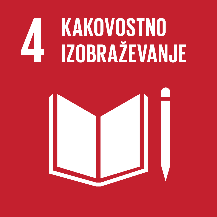 Projekt Naše pravice (2018-2020), ki poteka  v Egiptu (Kairo, Aleksandrija, Tanta) vključuje 1.574 otrok, ki se s pomočjo gradiva »Naše pravice« izobražujejo za poznavanje in razumevanje svojih pravic in dolžnosti ter pridobivajo veščine za aktivno udejanjanje le-teh. Za samostojno delo na tem področju se usposablja 59 trenerjev, z namenom celovitejšega pristopa in s tem skladnega razvoja otrok je v projekt vključenih tudi 150 staršev in skrbnikov ter šolskih, mladinskih in socialnih delavcev. 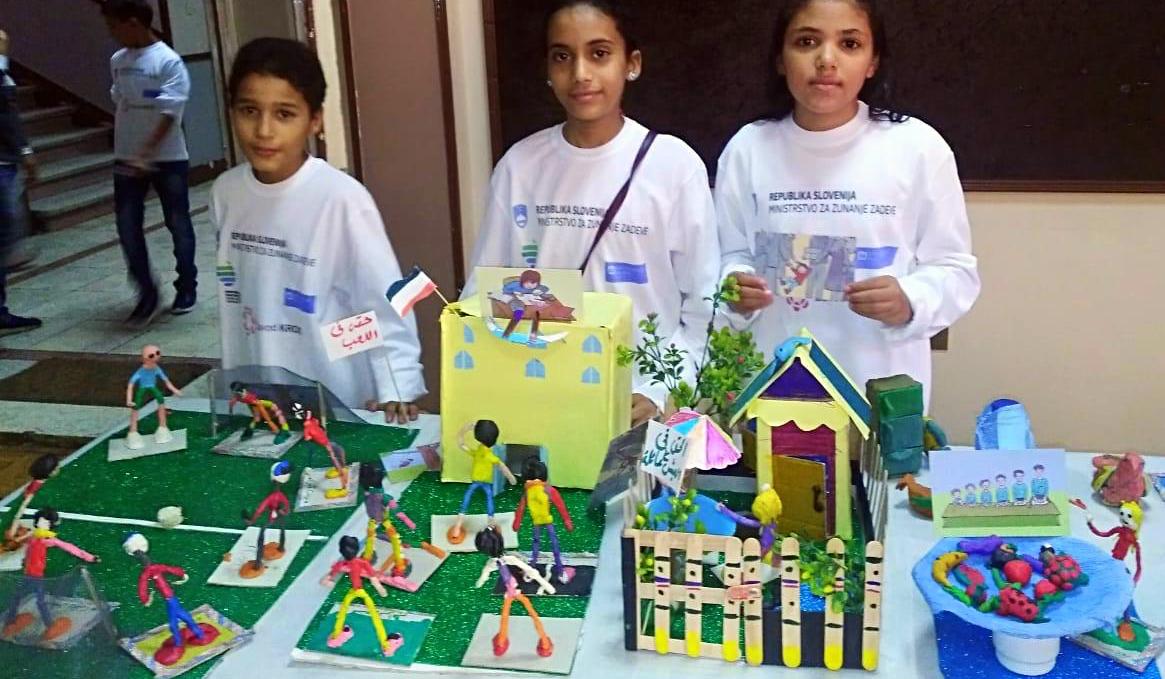 Vir: MZZ, Zavod KrogV letu 2019 je bilo v okviru t.i. razvojnih štipendij za celovit podiplomski študij v Sloveniji 7 študentov magistrskih in 7 študentov doktorskih programov iz 6 držav. Študij je v šolskem letu 2018/2019 uspešno zaključila magistrska študentka iz Palestine, medtem ko ima doktorski študent iz Palestine urejeno mirovanje. V ta okvir štejemo tudi projekte, s katerimi se izobražuje in usposablja posameznike v partnerskih državah za opravljanje poklicev, pa tudi za šolsko in vrstniško mediacijo v Bosni in Hercegovini, ter ozaveščanje in izobraževanje o otrokovih pravicah v Maroku in v Egiptu. 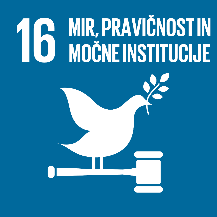 Področje dobrega upravljanja je vsebinsko izredno pestro, vanj se vključuje veliko različnih razvojnih partnerjev. V to področje sodi napotitev pripadnikov Policije v Misijo EU za vladavino prava na Kosovem (EULEX) in v Misijo EU za policijo in vladavino prava na Palestinskih ozemljih (EUPOL COPPS), napotitev pripadnikov Policije v Bosno in Hercegovino, svetovanje integriranemu ministrstvu za Kosovske varnostne sile s področja financ, proračuna, pogodb in javnih naročil. Sem prištevamo tudi strokovno svetovanje pri izgradnji sistema varnih komunikacij v Gruziji ter prenos znanja in izkušenj Kosovskim varnostnim silam na pravnem področju in na področju obrambnih naročil, izvedbo delavnic s področja centralnega bančništva v okviru Centra za razvoj financ (CEF), ki jih financira Banka Slovenije, kot tudi programi izobraževanja notranjih revizorjev in javnih računovodij v javnem sektorju v Črni gori, ki jih sofinancira Ministrstvo za zunanje zadeve Republike Slovenije, ter sofinanciranje posebne opazovalne misije v Ukrajini pod okriljem Organizacije za varnost in sodelovanje v Evropi (OVSE). V ta okvir sodijo tudi opazovanje volitev preko OVSE in številne aktivnosti tehnične pomoči, ki jo poleg že omenjenih aktivnosti CEF izvajajo Center za evropsko prihodnost (CEP), ministrstva in organi v sestavi preko programa dvostranske tehnične pomoči ali neposredno, drugi proračunski uporabniki, npr. Ustavno sodišče, pa tudi nevladne organizacije, npr. s spodbujanjem medgeneracijskega sodelovanja pri zagovarjanju človekovih pravic v Moldaviji, krepitvijo organizacij civilne družbe pri izpopolnjevanju politik in praks, namenjenih večji medijski in informacijski pismenosti v državah Zahodnega Balkana, ter krepitvijo spoštovanja etičnih standardov v medijih in spoštovanja etičnih medijev med državljani v Črni gori.V okviru projekta Medgeneracijski pristop v zagovarjanju človekovih pravic (2017-2019) so bile v okviru usposabljanj in projektov za delovanje na področju promocije, ozaveščanja in zagovarjanja človekovih pravic s posebnim poudarkom na pravicah otrok, žensk in starejših, okrepljene zmogljivosti 27 nevladnih organizacij, ki so se preko združene neformalne mreže vključile v projekt in opolnomočile končne uporabnike (2.671 oseb, od tega 775 otrok in 1.896 odraslih).Organizacije civilne družbe so z usposabljanji prispevale tudi k informiranju širše javnosti o stanju človekovih pravic v Moldaviji, o projektu in njegovih ciljih pa je bilo informiranih okrog 100 predstavnikov lokalnih oblasti oz. inštitucij, nekateri izmed njih so tudi sodelovali na posameznih dogodkih.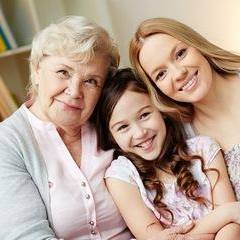 Vir: MZZ, Slovenska filantorpijaCEP je v letu 2019 pričel z izvajanjem novih, večinoma dvoletnih projektov v posameznih državah Zahodnega Balkana in regionalnih projektov. Cilj trajnostnega razvoja 16 zasleduje pet od skupno osmih aktivnosti, in sicer pomoč Severni Makedoniji pri pogajalskem poglavju 24 – finančne preiskave, krepitev zmogljivosti upravljanja patrulj v Srbiji, krepitev preglednosti volilnih organov v Albaniji, pomoč Bosni in Hercegovini na poti v EU ter regionalni projekt evropske izmenjave aktivnosti digitalne diplomacije. Na področju trajnostnega upravljanja z naravnimi viri se je na področju krožnega gospodarstva nadaljevalo izvajanje projekta za učinkovitejšo rabo virov za trajnostno preživljanje v zahodni Ruandi, Ministrstvo za okolje in prostor pa je 8. novembra 2019 v sodelovanju z Mednarodnim panelom za vire gostilo ministrsko konferenco z naslovom "Krožno gospodarstvo v regiji: Povezani v trajnostnem razvoju in rasti".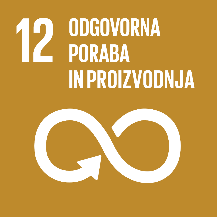 Sicer na področju trajnostnega upravljanja z naravnimi viri prevladujejo projekti, ki se sofinancirajo preko Centra za mednarodno sodelovanje in razvoj (CMSR). Nadaljevalo se je izvajanje projekta za oblikovanje in izvedbo pilotnega modela decentralizirane kompostne sheme v Občini Priština na Kosovem. Na področju trajnostnega upravljanja z gozdovi je Slovenija podprla del obširnega projekta za ohranjanje in trajnostno rabo ekosistemov oz. naravnih virov, ki ga v Gruziji izvaja Svetovna organizacija za varstvo narave (WWF). Na podlagi opravljenih analiz bo izdelan večnamenski načrt gospodarjenja z gozdovi, nabavljena sodobna oprema za delo v gozdovih in na pašnikih, izvedeno izobraževanje na temo načrtovanja gospodarjenja z gozdovi, varnega dela v gozdovih, ohranjanja narave ter razvoja vrednostne verige. 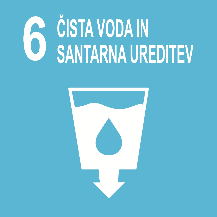 Ostali projekti preko CMSR so bili usmerjeni v trajnostno upravljanje vodnih virov, in sicer se je nadaljevala izvedba štirih projektov iz prejšnjih let (izgradnja čistilne naprave na območju Bjelašnice in Igmana v Bosni in Hercegovini, izgradnja rastlinskih čistilnih naprav za komunalne vode v naselju Andrijevica v Črni gori in Revitalizacija in avtomatizacija obstoječih vodooskrbnih objektov v Občini Probištip (2018-2019)Leta 2013 je Občina Probištip s pomočjo donacije Republike Slovenije postavila čistilno napravo za pripravo pitne vode. Zaradi stalnega povečevanja števila gospodinjstev (izgradnja vodovoda do bližnjih naselji in povečevanje prebivalstva v mestu zaradi zagotavljanja delovnih mest v okviru rudnika in tovarne akumulatorskih baterij) in rasti industrijske proizvodnje se povečuje poraba pitne vode, zato je nujno povečanje zmogljivosti proizvodnje pitne vode. V okviru projekta je bilo obnovljenih pet medsebojno povezanih vodooskrbnih objektov v občini Probištip, kar omogoča učinkovito in nemoteno oskrbovanje prebivalcev s pitno vodo. v naselju Pishkash Veri v Albaniji ter revitalizacija in avtomatizacija obstoječih vodooskrbnih objektov v Občini Probištip v Severni Makedoniji) ter začela izvedba treh novih projektov (rekonstrukcija in nadgradnja obrata za čiščenje pitne vode Alagovac v občini Nevesinje v Bosni in Hercegovini, izgradnja rastlinske čistilne naprave za komunalne odpadne vode v naselju Petnjica v Črni gori ter rekonstrukcija in nadgradnja čistilne naprave v Žitomirju v Ukrajini).Boju proti podnebnim spremembam kot samostojnemu in primarnemu cilju sta bila namenjena projekta rekonstrukcije javne razsvetljave v Kraljevu v Srbiji ter v Žabljaku v Črni gori, podnebne cilje pa sta zasledovala tudi projekta nevladnih organizacij z namenom spodbujanja uporabe učinkovitih in okolju prijaznih virov energije v gospodinjstvih ter zaščito obdelovalnih površin pred erozijo v Ruandi ter krepitve odpornosti pri zagotavljanju prehrane in pitne vode v Ugandi. 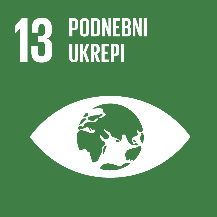 V želji poiskati najustreznejše možnosti za financiranje podnebnih ukrepov in pridobiti ustrezne strokovne in izvedbene podlage za sklenitev dogovora z državami Zahodnega Balkana za financiranje podnebnih projektov oz. ukrepov iz Sklada za podnebne spremembe je bila izdelana študija s predlogi za nadaljnje delovanje. V okvir boja proti podnebnim spremembam posredno štejemo tudi članarino Svetovni zvezi za varstvo narave (IUCN), katere poslanstvo je vplivati, spodbujati in pomagati družbam ohraniti celovitost in raznovrstnost narave ter zagotoviti, da je kakršnakoli raba naravnih virov pravilna in trajnostna.Ustvarjanje in spodbujanje enakih možnosti, vključno z enakostjo spolov, predvsem na področju dostojnega dela, je Slovenija podprla preko delovanja številnih nevladnih organizacij, ki so si preko projektov v državah Zahodnega Balkana – Bosni in Hercegovini, Črni gori, Severni Makedoniji, Srbiji in Albaniji – ter v Ruandi prizadevale predvsem za ekonomsko in socialno opolnomočenje žensk. Podprla je tudi projekt Organizacije združenih narodov za industrijski razvoj (UNIDO) za razvoj inovacijskega ekosistema in podporne infrastrukture, vključno z Digitalnim izobraževalnim in inovacijskim centrom v Azerbajdžanu, katerega namen je dvig konkurenčnega znanja za nastop podjetij Azerbajdžana na trgih EU in drugih trgih preko izobraževanja osebja, širjenja znanja in prenosa dobrih praks EU.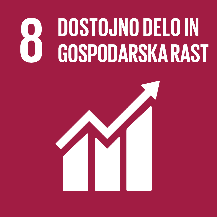 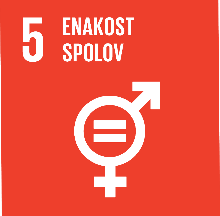 Nadaljevalo se je vplačevanje prispevka v EIB Skrbniški sklad za ekonomsko odpornost, s katerim je podprla trajnostno rast, izgradnjo osnovne infrastrukture in socialno kohezijo v južnem sosedstvu in državah Zahodnega Balkana. Aktivnosti in rezultati regionalnega projekta za spodbujanje podjetništva med mladimi na Zahodnem Balkanu so neposredno prispevale k povečanju usposobljenosti podjetniških vozlišč in start-upov v šestih državah Zahodnega Balkana. V štirih sklopih usposabljanj, z vmesnim mentorstvom in praktičnimi primeri dobrih praks v Sloveniji se je opolnomočilo mlade podjetnike in jih vzpodbudilo, da aktivno delujejo v svojih državah; tako na področju podjetništva, kot tudi nacionalnega in regionalnega povezovanja. V Severni Makedoniji sta Slovenija in EU sofinancirali projekt 'CreathON 2019', v katerem so mladi makedonski študenti skupaj z mentorji pripravili kreativne poslovne rešitve za pet obstoječih makedonskih podjetij, ki s svojimi izdelki promovirajo dediščino Severne Makedonije. Cilj je bilo podpreti mlade ustvarjalce pri promociji kulturne dediščine Severne Makedonije. V letu 2019 je bila poravnana tudi obveznost članarine v Mednarodnem centru za promocijo podjetij (ICPE) ter vplačan namenski prispevek Skladu Združenih narodov za prebivalstvo (UNFPA) za programe spolnega in reproduktivnega zdravja in pravic.V projektu Podporno okolje za socialno podjetništvo in turizem za ženske (2017-2019) sta bila izvedena dva izobraževalna programa za 24 žensk, 16 organizacij je bilo okrepljenih za nudenje podpornega okolja za socialno podjetništvo za ženske, vzpostavljen je bil ženski inkubator.  Vir: MZZ, Kulturno izobraževalno društvo PiNA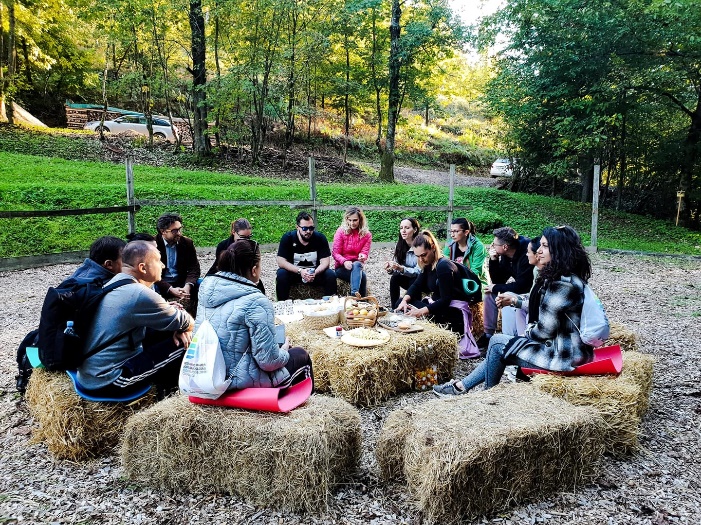 Slovenija pozornost namenja tudi področju ozaveščanja in globalnega učenja, ki poudarja kompleksno soodvisnost v svetu ter posameznikovo vpetost v globalno dogajanje in z vzgojo globalno odgovornih, aktivnih in solidarnih državljanov prispeva k doseganju ciljev mednarodnega razvojnega sodelovanja. Pri tem podpira projekte nevladnih organizacij, tudi takšne, ki imajo pretežni del financiranja zagotovljen iz virov EU, hkrati pa proračunski uporabniki tudi neposredno izvajajo nekatere aktivnosti, kot npr. Ministrstvo za zunanje zadeve ali Služba Vlade za razvoj in evropsko kohezijsko politiko. Ministrstvo za zunanje zadeve je od 21. do 27. julija 2019 v okviru kampanje Evropske komisije »#2030isnow« sodelovalo na Festivalu Metaldays, na katerem je na interaktiven način predstavljalo ključna sporočila ciljev trajnostnega razvoja, združenih v Agendi za trajnostni razvoj do leta 2030 in aktivnostih EU na tem področju v partnerskih državah. Z namenom ozaveščanja je Ministrstvo za zunanje zadeve v letu 2019 dvakrat organiziralo Slovenske razvojne dneve. Osredotočali so se na presečni temi mednarodnega razvojnega sodelovanja, in sicer spomladi na enakost spolov, jeseni pa na varovanje okolja; glede na teme in pristojnosti je tudi sodelovanje potekalo spomladi z Ministrstvom za delo, družino, socialne zadeve in enake možnosti, jeseni pa z Ministrstvom za okolje in prostor. Ministrstvo za zunanje zadeve je tudi zaključilo aktivnosti, ki so v letih 2018 in 2019 potekale na področju globalnega učenja v sodelovanju z Evropsko mrežo za globalno učenje – GENE, Ministrstvom za izobraževanje, znanost in šport ter drugimi relevantnimi partnerji. Med neprednostne aktivnosti dvostranske razvojne pomoči v ožjem pomenu po Resoluciji sodijo zelo pomembne teme s področja trajnostnega razvoja in mednarodnega razvojnega sodelovanja, ki jih ni mogoče uvrstiti med prednostna področja delovanja Slovenije, kot jih opredeljuje Resolucija (npr. na področju zdravja, kulture, jedrske varnosti, družbene infrastrukture za begunce). Sem na primer sodi tudi projekt zdravstvene rehabilitacije 30 beloruskih otrok na Debelem rtiču, prizadetih zaradi dolgotrajnih vplivov jedrske nesreče v Černobilu leta 1986.Humanitarna in postkonfliktna pomočZa humanitarno in postkonfliktno pomoč je bilo v letu 2019 namenjenih 2.275.914 evrov, od tega: 2.010.756 evrov ali 88 odstotkov za prednostne aktivnosti po resoluciji:1.052.128 evrov ali 46 odstotkov za nujno pomoč, od tega 279.228 za izredne razmere;904.920 evrov ali 40 odstotkov za protiminsko delovanje in pomoč žrtvam min ter pomoč po oboroženih spopadih, v prvi vrsti otrokom in53.708 evrov ali 2 odstotka za zagotavljanje varnosti preskrbe, zlasti otrok, s pitno vodo ter varno, zadostno in ustrezno hrano; ter265.158 evrov ali 12 odstotkov za aktivnosti po humanitarnih krizah in preventivno delovanje, ki niso med prednostnimi po Resoluciji. Graf 6: Razdelitev humanitarne pomoči v letu 2019 v višini 2.275.914 evrov po vsebinahSlovenija namenja humanitarne prispevke za nujno pomoč prizadetim državam preko mednarodnih organizacij. Sem prištevamo 41 odstotkov dvostranskega prispevka Slovenije v Instrument EU za begunce v Turčiji, kolikor ga je bilo namenjenega za humanitarno pomoč. Slovenija je v letu 2019 namenila humanitarne prispevke Palestini preko Agencije Združenih narodov za pomoč palestinskim beguncem na Bližnjem vzhodu (UNRWA), Siriji preko UNHCR in Mednarodnega odbora Rdečega križa (ICRC), Jemnu preko UNICEF in Svetovnega programa za hrano (WFP), Iraku preko ICRC, Nubam v Sudanu preko Svetovne zdravstvene organizacije (WHO) ter Venezueli preko DG ECHO. V ta sklop štejemo tudi prostovoljni prispevek Slovenije za redno delovanje ICRC in Mednarodne federacije društev Rdečega križa in Rdečega polmeseca (IFRC). Slovenija je namenila tudi prispevek IFRC za nujno humanitarno pomoč migrantom na zahodnobalkanski poti ter materialno humanitarno pomoč Albaniji po potresih 21. septembra in 26. novembra 2019. V Mozambik, ki ga je 14. marca 2019 prizadel močan tropski ciklon ter povzročil obsežne poplave, je Slovenija preko mehanizma civilne zaščite EU napotila strokovnjaka, ob tem pa preko IFRC namenila tudi finančni prispevek.Na področju človekove varnosti in zaščite, vključno s protiminskim delovanjem in pomoči žrtvam min, ter pomoči po oboroženih spopadih, v prvi vrsti otrokom, je Slovenija v letu 2019 podprla delovanje ITF Ustanove za krepitev človekove varnosti (ITF) na področju človekove varnosti v partnerskih državah na splošno in še posebej njegovo protiminsko delovanje v Bosni in Hercegovini. Podprla je tudi 5 projektov ITF. Prvi je nudil psihosocialno pomoč žrtvam konfliktov in pomoč na področju celostne rehabilitacije v Gazi, drugi izobraževal o nevarnostih min in eksplozivnih ostankov vojne sirske begunce v Jordaniji, tretji krepil psihosocialno dobrobit otrok iz Ukrajine, s tem, da je 80 otrokom omogočil psihosocialno rehabilitacijo na Debelem rtiču, četrti pa nadaljeval zdravstveno rehabilitacijo ukrajinske deklice, žrtve oboroženega konflikta, na Univerzitetnem rehabilitacijskem inštitutu Soča. Od leta 2015 Slovenija vsako leto nudi rehabilitacijo ukrajinski deklici Nataliji. Kot žrtev oboroženega konflikta je ob eksploziji mine takrat desetletna deklica utrpela hude rane na obeh spodnjih okončinah, pri čemer ji je odtrgalo desno stopalo. Izgubila je tudi mamo. Vsako leto deklica dobi novo podkolensko funkcionalno in plavalno protezo. Deležna je tudi psihosocialne in fizične rehabilitacije. Danes lahko Natalija brez težav rola, se vozi s skirojem in kolesom, pleza in je aktivna tudi pri vodnih športih.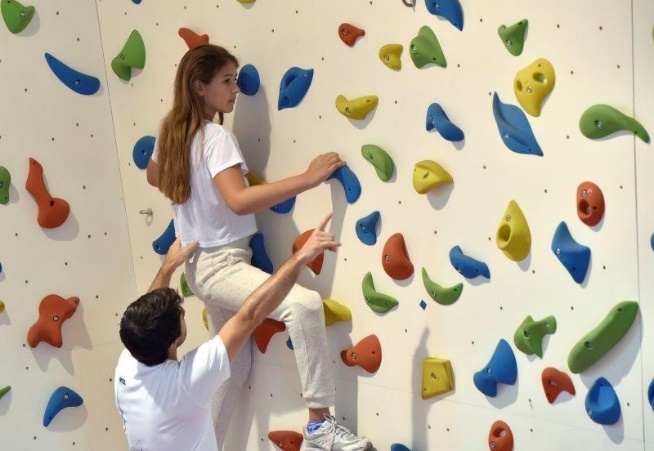 Vir: MZZ, ITFS petim, novim projektom ITF na severovzhodu Sirije se je odgovorilo na potrebe notranje razseljenih oseb in skupnosti, ki jih ogrožajo eksplozivna sredstva. Slovenija je podprla tudi udeležbo 15 palestinskih otrok in treh spremljevalcev v 7-dnevni šoli v naravi na Debelem Rtiču. Zavod Krog je v letu 2019 zaključil z izvajanjem projekta za opolnomočenje mater in otrok za boljšo prihodnost sirskih družin v Jordaniji. Slovenija je namenila tudi namenski prispevek ICRC za delovanje na področju spolnega izkoriščanja in zlorab v Demokratični republiki Kongo, na področju protiminskega delovanja pa prispevek Podporni enoti za implementacijo »Ottavske« konvencije o prepovedi protipehotnih min.Za zagotavljanje varnosti preskrbe s pitno vodo ter varno, zadostno in ustrezno prehrano je Slovenija nadaljevala podporo izvajanju projekta med begunskim in lokalnim prebivalstvom v Ugandi, ki se je leta 2019 zaključil.Aktivnosti izven zgoraj navedenih prednostnih vsebin obsegajo tako preventivno delovanje na različnih področjih, npr. sodelovanje pri zagotavljanju večnamenske zdravstvene enote za večje humanitarne in druge nesreče na Balkanu, krepitev usposobljenosti civilne zaščite v državah Zahodnega Balkana, aktivnosti v okviru Pobude za pripravljenost na nesreče in njihovo preprečevanje za Jugovzhodno Evropo (DPPI SEE), podpora razvoju avio-helikopterske enote Ministrstva za notranje zadeve Črne gore, kot tudi pomoč po humanitarnih krizah. Med slednjo sodi projekt ekonomskega in psihosocialnega opolnomočenja žensk begunk v libanonskem begunskem taboru Ein El Helwah. Poleg navedenih aktivnosti, ki jih je Republika Slovenija podprla s sredstvi dvostranske razvojne pomoči, v humanitarno pomoč štejemo tudi 4 odstotke članarine Republike Slovenije Svetovni meteorološki organizaciji (WMO).Pregled po poteh dodeljevanjaPrvo skupino prejemnikov oziroma izvajalcev sestavljajo institucije javnega sektorja, preko katerih se je v letu 2019 usmerilo 19.454.857 evrov ali 79 odstotkov razpoložljive dvostranske razvojne pomoči. Največ sredstev med institucijami javnega sektorja se je usmerilo preko posrednih proračunskih uporabnikov (12.580.191 evrov ali 65 odstotkov). Med temi so z 11.084.500 evri ali 88 odstotki na prvem mestu slovenske visokošolske ustanove, in sicer z brezplačnimi programi izobraževanja in šolanja na dodiplomski in podiplomski ravni (oprostitev šolnin), ki so jih v letu 2019 koristili študenti iz Bosne in Hercegovine, Črne gore, Severne Makedonije, Kosova in Srbije. Sledijo sredstva za štipendiranje dijakov in študentov iz partnerskih držav v Sloveniji, ki so bila usmerjena prek Ad future ter CMEPIUS, skupaj 1.281.375 evrov ali 10 odstotkov, ter s 163.550 evri ali 1 odstotkom zdravstveni domovi in drugi ponudniki tovrstnih zdravstvenih storitev, ki so nudili nujne zdravstvene storitve za begunce in migrante.Na drugem mestu po obsegu dodeljenih sredstev v tej skupini so neposredni proračunski uporabniki, ki so skupaj izvedli za 3.539.580 evrov ali 18 odstotkov aktivnosti. Med temi je na vrhu po porabi sredstev z 1.714.222 evri ali 48 odstotki Urad za oskrbo in integracijo migrantov, in sicer s stroški za oskrbo, ki jih je po pravilih OECD DAC mogoče poročati pod uradno razvojno pomoč. Sledi Policija (865.383 evrov ali 24 odstotkov) z napotitvami osebja v mirovni misiji na Kosovem in v Palestini, policijskih atašejev v Bosno in Hercegovino in v Srbijo ter slovenskih policistov v Srbijo in v Severno Makedonijo za sodelovanje pri reševanju problematike, povezane s povečanim migracijskim tokom na srbsko-bolgarski in na makedonsko-grški meji. Ministrstvo za obrambo s 407.364 evri ali 12 odstotki sredstev je na tretjem mestu v skupini neposrednih proračunskih uporabnikov. Izvajalo je tehnično pomoč in prenos izkušenj Kosovu, Gruziji ter Bosni in Hercegovini ter nadaljevalo s podporo pri zagotavljanju večnamenske zdravstvene enote za večje humanitarne in druge nesreče na Balkanu, ki deluje v Severni Makedoniji. Uprava za zaščito in reševanje je za 207.581 evrov ali 6 odstotkov pomoči neposrednih proračunskih uporabnikov nudila materialno pomoč ob potresu v Albaniji, napotila strokovnjaka za civilno zaščito ob tropskem ciklonu in obsežnih poplavah v Mozambiku, izvajala aktivnosti v okviru Pobude za pripravljenost na nesreče in njihovo preprečevanje za jugovzhodno Evropo, se udeležila več dogodkov v partnerskih državah, kjer je delila svoje izkušnje, in gostila delovne obiske na temo zaščite in reševanja iz Bosne in Hercegovine, Črne gore in Severne Makedonije. Ministrstvo za notranje zadeve je v vrednosti 90.098 evrov ali s 3 odstotki pomoči neposrednih proračunskih uporabnikov zagotovilo 25-odstotno soudeležbo pri informiranju, zagotavljanju brezplačne pravne pomoči pred sodišči, prevajanju in tolmačenju v postopkih mednarodne zaščite, za kar 75 odstotkov sredstev zagotavlja Sklad za azil, migracije in vključevanje (izv. AMIF). Ministrstvo za zunanje zadeve se je s svojimi uslužbenci vključevalo v opazovanje volitev v partnerskih državah, izvajalo dvostransko tehnično pomoč za pogajalsko poglavje 30 – zunanji odnosi v Črni gori in Severni Makedoniji ter ozaveščalo o pomenu mednarodnega razvojnega sodelovanja v skupni višini 84.233 evrov ali 2 odstotka, Uprava za jedrsko varnost pa je sodelovala v izobraževalnih programih Mednarodne agencije za jedrsko energijo (IAEA) v skupni ocenjeni vrednosti 67.200 evrov, kar predstavlja 2 odstotka pomoči v izvedbi neposrednih proračunskih uporabnikov. Ostali neposredni proračunski uporabniki so izvajali po 1 odstotek razpoložljive dvostranske razvojne pomoči ali manj. Preostala sredstva v tem sklopu so proračunski uporabniki usmerili preko CMSR, ki izvaja mednarodno razvojno sodelovanje v imenu Republike Slovenije. Preko CMSR se je v letu 2019 realiziralo 3.335.086 evrov ali 17 odstotkov razpoložljive dvostranske razvojne pomoči v sklopu institucij javnega sektorja.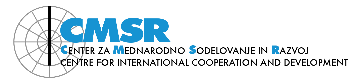 Center za mednarodno sodelovanje in razvoj – CMSR je samostojna neprofitna raziskovalna in svetovalna organizacija za področje mednarodnih ekonomskih odnosov. Opravlja raziskovalne, svetovalne, informativne, dokumentacijske, promocijske, izobraževalne, publicistične in posredniške dejavnosti na področjih, pomembnih za mednarodno razvojno in gospodarsko sodelovanje. Na podlagi prednostnih področij in območij mednarodnega razvojnega sodelovanja Slovenije, poznavanja slovenskega gospodarstva in njegovih primerjalnih prednosti CMSR skladno z zaznanimi razvojnimi potrebami partnerskih držav na področju javne infrastrukture (ki so opredeljene v razvojnih načrtih partnerskih držav na nacionalni ali lokalni ravni) zbrane projektne predloge po preverjanju in ocenjevanju vključi v nabor projektov za izvajanje mednarodnega razvojnega sodelovanja. Odločitev o izbiri projektov, ki so predmet sofinanciranja s sredstvi donacije Republike Slovenije, sprejmejo financerji (ministrstva).Drugo skupino obsegajo institucije zasebnega prava, preko katerih se je v letu 2019 usmerilo 2.217.747 evrov ali 9 odstotkov razpoložljive dvostranske razvojne pomoči. V to skupino se uvrščata tudi zasebni človekoljubni in neprofitni ustanovi, katerih ustanoviteljica ali soustanoviteljica je Vlada Republike Slovenije: ITF in CEP. Preko teh se je v letu 2019 usmerilo 1.221.484 evrov ali 55 odstotkov, sledijo slovenske nevladne organizacije (712.940 evrov ali 32 odstotkov) ter mednarodni nevladni organizaciji ICRC ter IFRC (278.324 evrov ali 13 odstotkov). 5.000 evrov, kar je manj kot 1 odstotek sredstev v izvajanju institucij zasebnega prava, je za izvedbo aktivnosti prejela nevladna organizacija v partnerski državi. 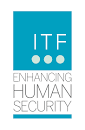 ITF Ustanova za krepitev človekove varnosti je neprofitna humanitarna ustanova, ki jo je ustanovila Vlada Republike Slovenije leta 1998. Sprva je pomagala pri reševanju minske onesnaženosti v Bosni in Hercegovini, kasneje pa je delovanje razširila in postala globalna organizacija. Njeno poslanstvo je izboljšanje varnosti z odpravljanjem takojšnjega in dolgoročnega vpliva min oziroma eksplozivnih ostankov vojne, omogočanje varnega, dolgoročnega razvoja in izgradnja vzdržljivosti skupnosti, ki so jih prizadeli konflikti.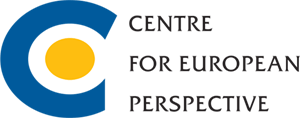 Center za evropsko prihodnost – CEP je ustanovila Vlada Republike Slovenije leta 2006 na pobudo Ministrstva za zunanje zadeve, da bi s prenosom znanj, izkušenj in dobrih praks pomagala državam Zahodnega Balkana in drugim državam z evropsko perspektivo na njihovi poti v EU. Njegovo glavno poslanstvo je krepitev evropske perspektive, med drugim na področju demokratizacije, varnosti, vladavine prava, dobrega upravljanja in enakih možnosti za mlade. Njegove aktivnosti so zato osredotočene predvsem na Zahodni Balkan, delno tudi v države vzhodnega dela evropskega sosedstva.Tretjo skupino sestavlja razpoložljiva dvostranska razvojna pomoč, ki je bila usmerjena preko uveljavljenih mednarodnih organizacij za mednarodno razvojno sodelovanje, ki jih kot take priznava OECD DAC. Ta sklop izvajalcev je v letu 2019 izvedel za 2.108.644 evrov ali 9 odstotkov razpoložljive dvostranske razvojne pomoči, kar je za 4 odstotne točke manj kot leto prej. V četrti skupini so zajeta javno-zasebna partnerstva, v katero med drugim sodi IUCN in kateri je Slovenija v letu 2019 namenila 12.835 evrov prispevka, kar je manj kot 1 odstotek razpoložljive dvostranske pomoči.V peto skupino sodijo vse preostale poti dodeljevanja, kamor sodijo manj uveljavljene mednarodne vladne in nevladne organizacije ter regionalne pobude in združenja. Preko teh izvajalcev se je v letu 2019 usmerilo 736.935 evrov ali 3 odstotke razpoložljive dvostranske razvojne pomoči, največ preko ICPE, Mednarodne komisije za Savski bazen, Sveta za regionalno sodelovanje (RCC), Mednarodnega centra za razvoj migracijske politike (ICMPD) ter DPPI SEE. Za natančno razdelitev razpoložljive dvostranske razvojne pomoči po poteh dodeljevanja glej Prilogo 6.Pregled po vrstah pomočiTako kot prejšnja leta se je tudi v letu 2019 največ sredstev, skupaj 12.316.842 evrov ali 50 odstotkov razpoložljive dvostranske razvojne pomoči, namenilo za oprostitev in plačilo šolnin ter štipendije. Od tega je bilo 11.084.500 evrov ali 90 odstotkov za oprostitve šolnin in 1.232.342 evrov ali 10 odstotkov za štipendije in plačilo šolnin.S skupaj 5.255.899 evri ali 21 odstotki razpoložljive dvostranske razvojne pomoči je sledila izvedba projektov. Največ teh sredstev, 3.335.086 evrov ali 63 odstotkov je bilo namenjenih za projekte preko CMSR, sledijo projekti izvajalskih ustanov – ITF in CEP (skupaj 822.183 evrov ali 16 odstotkov), projekti nevladnih organizacij (610.101 evrov ali 12 odstotkov), projekti uveljavljenih mednarodnih organizacij – UNIDO in CEF (259.995 evrov ali 5 odstotkov), projekti Uprave za zaščito in reševanje (189.000 evrov ali 4 odstotki) ter projekt CMEPIUS kot posrednega proračunskega uporabnika (29.533 evrov ali 1 odstotek) ter projekt, ki ga je izvedel tuj subjekt zasebnega prava (10.000 evrov ali manj kot 1 odstotek).S 3.103.628 evri ali 13 odstotki sledijo prispevki, od tega 2.745.969 evrov ali 88 odstotkov predstavljajo namenski dvostranski prispevki za posebne programe mednarodnih vladnih in nevladnih organizacij, med večjimi prispevek v Instrument EU za begunce v Turčiji, v Nujni skrbniški sklad za Afriko (Sahel) in v EIB Skrbniški sklad za ekonomsko odpornost, v Prostovoljni skrbniški sklad za pogodbo o trgovini z orožjem, prispevek CEF-u za delavnice s področja centralnega bančništva in angažiranje zunanjega strokovnjaka s področja centralnega bančništva, prispevek OECD DAC za podporo izvajanju programa dela za leti 2019 in 2020, prispevek za posebno opazovalno misijo OVSE v Ukrajini, namenski prispevek UNFPA za področje reproduktivnega zdravja in pravic, prispevek Mednarodni komisiji za Savski bazen, RCC, ICMPD, DPPI SEE, prispevki za aktivnosti UNESCO in Sveta Evrope s področja kulture ipd. Sem sodijo tudi vsi namenski humanitarni prispevki preko UNHCR, UNRWA, UNICEF, WFP, WHO, DG ECHO, ICRC in IFRC. Preostalih 357.659 evrov ali 12 odstotkov prestavljajo prispevki za osnovno delovanje ITF, prispevek za delovanje mednarodnih nevladnih organizacij (ICRC, IFRC) ter prispevek za Mednarodno zvezo za testiranje semen (ISTA) in IUCN.Četrto skupino predstavljajo stroški z oskrbo beguncev in migrantov v Sloveniji. Za te stroške je v delu, ki se šteje v uradno razvojno pomoč, Slovenija v letu 2019 namenila 2.004.770 evrov ali 8 odstotkov razpoložljive dvostranske razvojne pomoči. Za tehnično pomoč slovenskih strokovnjakov in drugo tehnično pomoč, kot so izvedba obiskov ter druge oblike prenosa znanj, ki niso podane v obliki klasičnih projektov, je bilo namenjenih 1.664.108 evrov ali 7 odstotkov razpoložljive dvostranske razvojne pomoči. Večino (v skupni vrednosti 1.498.539 evrov ali 90 odstotkov) predstavlja napotitev strokovnjakov ali drugega osebja v partnerske države. V tej kategoriji je bilo v letu 2019 izvedenih kar 44 različnih aktivnosti. Tudi v letu 2019 v tem delu prednjačita Policija z 865.383  evri ali 58 odstotki (napotitve civilnega osebja v mirovne misije, policijski atašeji in druge napotitve) in Ministrstvo za obrambo s 407.364 evri ali 27 odstotki (aktivnosti civilnih funkcionalnih strokovnjakov), medtem ko je bilo za 139.301 evrov ali 9 odstotkov tehnične pomoči strokovnjakov v partnerskih državah izvedenih preko CEP. Ostale strokovnjake so na dvostranske izmenjave, opazovanje volitev ali večstranske dogodke napotili organi države uprave in njihovih organov v sestavi, Državni zbor in Ustavno sodišče. V ta del štejemo tudi izvedbo projekta skupine študentov ljubljanske Fakultete za arhitekturo, ki so v sodelovanju z društvom Za otroke sveta v predelu Brufuta v Gambiji začeli graditi karierno izobraževalni center, s katerim želijo omogočiti otrokom in odraslim primerne pogoje za izobraževanje in poklicno usposabljanje. Projekt študentov je bil sofinanciran z javnimi sredstvi, in sicer štipendijami Ad future za študijske obiske študentov v tujini, ki so v tem konkretnem primeru prispevale tudi k izvedbi mednarodnega razvojnega sodelovanja. Preostalih 165.570 evrov ali 10 odstotkov v tej kategoriji predstavljajo študijski in strokovni obiski ter organizacija dogodkov, med katerimi večino predstavljajo sodelovanje Uprave za jedrsko varnost v izobraževalnih programih IAEA (59.500 evrov ali 40 odstotkov), sicer pa so številne študijske obiske gostili na Ministrstvu za kmetijstvo, gozdarstvo in prehrano, na Upravi za zaščito in reševanje, v Državnem zboru in na Onkološkem inštitutu Univerzitetnega kliničnega centra v Ljubljani.Preostala sredstva so bila namenjena krepitvi zmogljivosti in ozaveščanju o pomenu mednarodnega razvojnega sodelovanja (185.771 evrov ali 1 odstotek), pri čemer glavnino (107.838 evrov ali 58 odstotkov) predstavljajo projekti nevladnih organizacij, 67.933 evrov ali 37 odstotkov pa je bilo namenjenih raznim aktivnostim ozaveščanja s strani Ministrstva za zunanje zadeve kot nacionalnega koordinatorja mednarodnega razvojnega sodelovanja, vključno z izvedbo Slovenskih razvojnih dni spomladi in jeseni 2019. Preostalih 10.000 evrov ali 5 odstotkov predstavlja prostovoljni prispevek Evropski mreži za globalno učenje (GENE), katere dogodkov se redno udeležujejo predstavniki Republike Slovenije in ki sofinancira izvedbo projektov v Sloveniji. Za natančno razdelitev razpoložljive dvostranske razvojne pomoči po vrstah pomoči glej Prilogo 7.Za natančno razdelitev stroškov z oskrbo beguncev in migrantov med ministrstvi in vladnimi uradi glej Prilogo 8.Pregled po virih financiranjaNajvečji delež razpoložljive dvostranske razvojne pomoči (46 odstotkov) je prispevalo Ministrstvo za izobraževanje, znanost in šport z oprostitvami šolnin za tujce v skladu z veljavnimi protokoli, sklenjenimi s pristojnimi institucijami Črne gore, Severne Makedonije, Bosne in Hercegovine, Srbije in Kosova ter s štipendijami preko CMEPIUS. S 16 odstotki sledi Ministrstvo za zunanje zadeve z raznolikimi vsebinami razvojnih in humanitarnih aktivnosti preko različnih izvajalskih partnerjev ter s 14 odstotki Ministrstvo za finance, predvsem s projekti preko CMSR in prispevkom v EIB Skrbniški sklad za ekonomsko odpornost. S 7 odstotki sledi Urad vlade za oskrbo in integracijo migrantov, s po 4 odstotki pa Ministrstvo za delo, družino, socialne zadeve in enake možnosti, Ministrstvo za notranje zadeve in Ministrstvo za obrambo. Ministrstvo za okolje in prostor, skupaj z Upravo za jedrsko varnost, je prispevalo 2 odstotka dvostranske razpoložljive razvojne pomoči, Ministrstvo za zdravje, skupaj z Onkološkim inštitutom Univerzitetnega kliničnega centra Ljubljana, in Banka Slovenije pa po 1 odstotek. Z deležem, manjšim od 1 odstotka so razpoložljivo dvostransko razvojno pomoč financirali Ministrstvo za gospodarski razvoj in tehnologijo, Ministrstvo za kulturo, Ministrstvo za kmetijstvo, gozdarstvo in prehrano, Ministrstvo za pravosodje, Državni zbor in Ustavno sodišče. Za natančno razdelitev financiranja razpoložljive dvostranske razvojne pomoči po ministrstvih in drugih uradnih institucijah glej Prilogo 3.Graf 7: Razdelitev razpoložljive dvostranske razvojne pomoči v letu 2019 v višini 24.531.018 evrov po virih financiranjaAdministrativni stroškiAdministrativni stroški so v letu 2019 znašali 3.234.562 evrov. Glede na leto prej so se zvišali za 3 odstotke. Administrativni stroški nastajajo predvsem pri delu ministrstev, ki se vključujejo tako v oblikovanje politik kot tudi v izvajanje in evalvacijo izvajanja mednarodnega razvojnega sodelovanja. Glavnino administrativnih stroškov predstavljajo skupni stroški Sektorja za razvojno sodelovanje in humanitarno pomoč na Ministrstvu za zunanje zadeve ter tisti del stroškov delovanja diplomatsko-konzularne mreže Republike Slovenije, ki se nanaša na mednarodno razvojno sodelovanje.V projektih s področja čebelarstva je Veleposlaništvo Republike Slovenije v Teheranu glede na bogate predhodne izkušnje prevzelo vodilno organizacijsko in koordinacijsko vlogo pri dejavnostih WFP, FAO in nemške nevladne organizacije Sequa. Projekti so prvenstveno usmerjeni v (i) izobraževanje afganistanskih begunk o osnovah čebelarstva in praktično usposabljanje ter (ii) strokovno podporo iranskim čebelarjem. Glavnina dejavnosti je financirana iz tujih virov (Urad WFP v Iranu, Sequa), dodatno logistično pomoč zagotavlja predstavništvo FAO v Iranu, veleposlaništvo pa v aktivnosti vključuje slovensko strokovno znanje in zasebni sektor. Neodvisno od tega Veleposlaništvo organizira tudi izobraževalne seminarje in delavnice na področju čebelarstva za afganistanske deklice v Karaju, ki se jih je decembra 2019 udeležilo 13 deklet, starih med 13 in 17 let.Diplomati se vključujejo v tematske razprave ključnih mednarodnih institucij s področja mednarodnega razvojnega sodelovanja in humanitarne pomoči, v partnerskih državah, kjer Slovenija izvaja dejavnosti, pa veleposlaniki, ekonomski svetovalci in drugi diplomati predstavljajo ključno vez med lokalnimi interesi partnerskih držav in interesi Slovenije. Tako se npr. vključujejo v reševanje kompleksnejših izzivov pri izvajanju, spremljajo potek dejavnosti na terenu in o tem poročajo prestolnici. Mnogi med njimi tudi samostojno izvajajo posamezne razvojne dejavnosti.Administrativni stroški v manjšem delu zajemajo tudi opravnino, ki jo CMSR plačujejo ministrstva za izvajanje tehnično-operativnega dela pri izvajanju projektov dvostranskega mednarodnega razvojnega sodelovanja. Stroški, ki jih imajo z izvajanjem razvojnih projektov drugi izvajalci, so vključeni v stroške projektov.Za natančno razdelitev administrativnih stroškov po ministrstvih in drugih uradnih institucijah glej Prilogo 3. Večstransko razvojno sodelovanje Republike SlovenijeVečstranska razvojna pomoč se je od leta 2013 dalje vztrajno zviševala, nadpovprečno rast pa je beležila v letu 2016, ko se je, tudi na račun plačila zaostalih obveznosti do Oddelka za mirovne operacije Združenih narodov (UNDPO), zvišala kar za 40 odstotkov glede na predhodno leto. Slovenija je leta 2019 za večstransko razvojno pomoč namenila 49.676.363 evrov ali 64 odstotkov uradne razvojne pomoči. Glede na predhodno leto, se je večstranska razvojna pomoč nominalno povečala za 8 odstotkov.Graf 8: Razdelitev večstranske razvojne pomoči v letu 2019 v višini 49.676.363 evrov po prejemnikihNajvečji delež večstranske razvojne pomoči pomeni prispevek za razvojno sodelovanje v okviru EU v skupni vrednosti 41.293.081 evrov ali 83 odstotkov večstranske razvojne pomoči. Pri tem je na prvem mestu prispevek v proračun EU za aktivnosti EU v državah kandidatkah, državah evropske sosedske politike, državah Azije in Latinske Amerike, za izbrane tematske aktivnosti v državah v razvoju nasploh ter v manjšem obsegu za Podsaharsko Afriko, Karibe in Oceanijo ter čezmorska ozemlja. Prispevek Slovenije v proračun EU za razvojne namene je v letu 2019 znašal 30.874.201 evrov, kar predstavlja 75 odstotkov večstranske razvojne pomoči Slovenije preko EU. Sredstva EU, namenjena za razvojne aktivnosti, se preko Generalnega direktorata za razvojno sodelovanje (DG DEVCO) namenjajo v skladu s sprejeto razvojno politiko EU, ki je del evropske zunanje politike, in sicer preko zunanjih finančnih instrumentov z namenom učinkovitega in kakovostnega zagotavljanja pomoči partnerskim državam v razvoju. Cilji ter prednostna geografska območja in tematska področja razvojne politike EU izhajajo iz Agende 2030, s posebnim poudarkom na partnerstvu z državami Afrike, Karibov, Oceanije in čezmorskimi ozemlji, ki so opredeljene v Novem Evropskem soglasju o razvoju. V letu 2019 so se nadaljevala pogajanja o novem skupnem finančnem Instrumentu za sosedstvo ter razvojno in mednarodno sodelovanje (NDICI) v okviru Večletnega finančnega okvirja EU za obdobje 2021 – 2027, kjer se Slovenija zavzema za vključujoč pristop vseh deležnikov v bodoče izvajanje instrumenta z namenom v čim večji meri omogočiti sodelovanje nacionalnih izvajalcev pri dejavnostih, ki jih instrument podpira. Intenzivirala so se pogajanja o novem partnerskem sporazumu z državami Afrike, Karibov, Oceanije in čezmorskimi ozemlji po izteku aktualnega sporazuma iz Cotonouja, ki bo sestavljen iz temeljnega dela in treh regionalnih protokolov (afriški, karibski in pacifiški) in bo opredelil odnose na politični, razvojni, gospodarski in sektorski ravni. Preglednica 3: Prispevki Slovenije v proračun EU za razvojne namene od leta 2015 do 2019Drugi del večstranske razvojne pomoči preko EU obsega prispevek v izvenproračunski Evropski razvojni sklad (EDF), namenjen razvojnemu sodelovanju s Podsaharsko Afriko, Karibi in Oceanijo ter čezmorskimi ozemlji. V Evropski razvojni sklad je Slovenija leta 2019 prispevala deveto leto, in sicer skupaj 10.418.880 evrov, kar predstavlja 25 odstotkov večstranske razvojne pomoči Slovenije v okviru EU. V tem znesku je vštetih 9.878.880 evrov prispevka Evropski komisiji v okviru 11. polnitve Evropskega razvojnega sklada ter 540.000 evrov prispevka v Sklad za spodbujanje naložb v okviru 10. polnitve Evropskega razvojnega sklada, s katerim upravlja Evropska investicijska banka. Drugi sklop večstranske razvojne pomoči so članarine in prispevki za agencije, sklade in komisije v okviru Organizacije združenih narodov, za katere je Slovenija v letu 2019 namenila 3.218.327 evrov ali 6 odstotkov večstranske razvojne pomoči Slovenije v letu 2019. Večinoma so to članarine, ki med tistimi nad 100.000 evrov obsegajo: 15 odstotkov prispevka za UNDPO, 47 odstotkov članarine za Organizacijo združenih narodov, 83 odstotkov članarine za Organizacijo združenih narodov za prehrano in kmetijstvo (FAO), 76 odstotkov članarine za WHO, 60 odstotkov članarine za Mednarodno organizacijo za delo (ILO), 60 odstotkov članarine za Organizacijo Združenih narodov za izobraževanje, znanost in kulturo (UNESCO), celotni članarini za UNIDO in za Program Organizacije združenih narodov za okolje (UNEP) ter 33 odstotkov članarine IAEA. Največji spremembi glede na leto prej sta nastali pri članarini za Organizacijo združenih narodov, in sicer zaradi spremembe deleža proračuna, ki ga organizacija namenja za aktivnosti uradne razvojne pomoči z 18 na 47 odstotkov, ter pri članarini za UNIDO, ki vključuje članarino za dve leti (2019 in 2020).V okviru mirovnih operacij Organizacija združenih narodov poleg organizacije vojaških misij izvaja tudi analize politik, evalvacije in usposabljanja v povezavi s konfliktnimi območji, kjer so poleg razvojnih prisotni predvsem varnostni izzivi. Ob tem podpira delo nacionalnih oblasti, predvsem pri krepitvi vladavine prava, zaščiti civilistov in stabilizaciji razmer. UNIDO prispeva k doseganju ciljev trajnostnega razvoja na področju industrije in inovacij preko izvajanja programov in projektov, ki naslavljajo predvsem gospodarski, okoljski in energetski vidik, izvajanja analiz in raziskav, svetovalnih aktivnosti in preko poglabljanja večstranskih partnerstev. Program Organizacije združenih narodov za okolje (UNEP) kot osrednji organ Združenih narodov na področju oblikovanja okoljske agende preko pobud, politik in financiranja spodbuja partnerje in države članice k izpolnjevanju ciljev na področju trajnostnega razvoja, predvsem varovanja okolja in boja proti podnebnim spremembam. Tretji sklop večstranske razvojne pomoči predstavljajo prispevki v okviru Skupine Svetovne banke: plačilo predhodno dogovorjenega prispevka Mednarodnemu združenju za razvoj (IDA) ter Pobudi za odpis multilateralnih dolgov (IDA-MDRI). Mednarodno združenje za razvoj preko različnih instrumentov kot na primer nepovratnih sredstev, koncesijskih posojil in garancij izvaja programe pomoči v najbolj revnih državah, s ciljem odprave revščine, spodbujanja gospodarske rasti in znižanja stopnje socialne neenakosti. V okviru Skupine Svetovne banke je Slovenija za uradno razvojno pomoč v letu 2019 namenila 1.204.000 evrov, kar predstavlja 2 odstotka večstranske razvojne pomoči v letu 2018. Večstranska pomoč v okviru tega sklopa se je znižala že tretje leto zapored, in sicer za 35 odstotkov glede na predhodno leto. Četrti sklop večstranske razvojne pomoči vključuje druge članarine in prispevke za mednarodne organizacije s področja mednarodnega razvojnega sodelovanja, za katere je Slovenija namenila 3.860.955 evrov uradne razvojne pomoči, kar je 8 odstotkov večstranske razvojne pomoči Slovenije v letu 2019.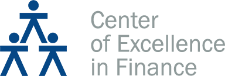 Center za razvoj financ – CEFje Vlada Republike Slovenije ustanovila leta 2001, od leta 2015 pa deluje kot mednarodna organizacija s sedežem v Ljubljani. CEF je bil leta 2017 pri DAC uvrščen na seznam mednarodnih organizacij, ki izvajajo uradno razvojno pomoč. Aktivnosti, ki jih izvaja predvsem v državah Jugovzhodne Evrope, so prednostno usmerjene v krepitev javnofinančnega upravljanja, razvoj davčnih politik in nacionalnega bančnega sistema ter izgradnjo zmogljivosti za vodenje reform in analizo podatkov.V ospredju sta že tradicionalno prostovoljni prispevek oziroma donacija v Sklad za svetovno okolje (GEF) v višini 943.500 evrov ter prispevek za redno delovanje CEF in neodplačni najem prostorov za njegovo delovanje v skupni višini 1.222.265 evrov. Znatno povišanje sredstev v tej skupini pa je posledica prvega vplačila Slovenije v Zeleni podnebni sklad v višini 1.000.000 evrov. Po višini v tem sklopu sledi 40 odstotkov članarine za Svet Evrope, članarina za Montrealski protokol ter 74 odstotkov članarine za OVSE, nato pa še drugi prispevki manjših vrednosti (pod 15.000 evrov).Projekti GEF naslavljajo trajnostne okoljske in družbene vidike v partnerskih državah, ki se spričo šibke gospodarske slike soočajo z izzivi pri izpolnjevanju mednarodnih zavez. Aktivnosti so usmerjene v sodelovanje z nacionalnimi organi, organizacijami civilne družbe in raziskovalnimi institucijami. Peti sklop večstranske razvojne pomoči predstavljajo prispevki regionalnim razvojnim bankam, ki so v letu 2019 znašali 100.000 evrov ali 0,2 odstotka večstranske razvojne pomoči. V letu 2019 je v ta sklop zajet zgolj zadnji obrok prispevka v Skupni evropski sklad za Zahodni Balkan. Graf 9: Gibanje sredstev večstranske razvojne pomoči v obdobju od 2015 do 2019 v milijonih evrov 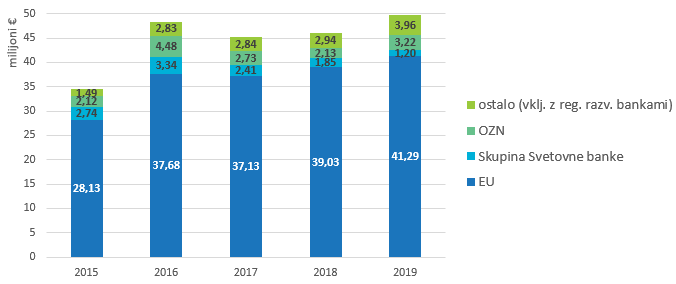 V primerjavi z letom 2018 se je večstranska razvojna pomoč zvišala za 3.726.540 evrov ali za 8 odstotkov. Največje nominalno povišanje beležijo prispevek v proračun EU, ki je bil porabljen za uradno razvojno pomoč (1,84 milijona evrov), članarina za Organizacijo združenih narodov zaradi spremembe deleža, ki se ga šteje v uradno razvojno pomoč (0,57 milijona evrov) ter prispevek za UNDPO (0,47 milijona evrov), ki se je s tem vrnil na raven, primerljivo z letom 2017. K nominalnemu povišanju je znatno prispevalo tudi prvo vplačilo v Zeleni podnebni sklad (1 milijon evrov).Za natančno razdelitev financiranja večstranske razvojne pomoči po ministrstvih glej Prilogo 3.Za natančno razdelitev večstranske razvojne pomoči po poteh dodeljevanja glej Prilogo 9.Podnebne financeNa podnebni konferenci v Kopenhagnu leta 2009 so se razvite države zavezale, da bodo do leta 2020 iz najrazličnejših virov skupno mobilizirale 100 milijard USD letno in jih namenile za pomoč državam v razvoju pri soočanju z učinki podnebnih sprememb in prehodu na nizkoogljično družbo. Od takrat se v okviru uradne razvojne pomoči spremlja tudi t.i. podnebno financiranje.Slovenija je v letu 2019 namenila 2.084.526 evrov za podnebno financiranje v delu večstranske razvojne pomoči preko prispevkov v Zeleni podnebni sklad, UNFCCC, za Montrealski protokol, v Sklad za svetovno okolje in Mednarodno združenje za razvoj, ter 3.699.829 evrov z dvostranskimi prispevki in projekti (od tega 3.612.026 evrov v okviru programske razvojne pomoči). Slednje med drugim obsega projekte preko CMSR, projekte nevladnih organizacij v partnerskih državah, prispevek v Skrbniški sklad za ekonomsko odpornost pri Evropski investicijski banki, članarino in aktivnosti v okviru DPPI SEE ter pripravo predlogov za financiranje podnebnih ukrepov in projektov v državah Zahodnega Balkana. Med projekti, ki so se izvajali preko CMSR, velja omeniti predvsem projekta rekonstrukcije javne razsvetljave v Kraljevu v Srbiji in v Žabljaku v Črni gori, izgradnjo rastlinske čistilne naprave za naselje Andrijevica v Črni gori in za naselje Pishkash Veri v Albaniji ter sofinanciranje ukrepov za trajnostno rabo gozdov v občini Adigeni v Gruziji. V ta kontekst štejemo tudi druge projekte CMSR s področja čiste vode in krožnega gospodarstva kot tudi ministrsko konferenco s področja krožnega gospodarstva v organizaciji Ministrstva za okolje in prostor. Med projekti nevladnih organizacij v partnerskih državah velja izpostaviti projekt za učinkovitejšo rabo virov za trajnostno preživetje v okrožju Karongi v Ruandi ter projekt za večjo varnost preskrbe s hrano in pitno vodo med begunskim in lokalnim prebivalstvom v Ugandi. Za podnebno financiranje je Slovenija tako v letu 2019 namenila skupno 5.784.355 evrov, kar predstavlja 33-odstotno povečanje glede na leto prej, predvsem na račun prvega vplačila v Zeleni podnebni sklad.Enakost spolov kot presečna tema mednarodnega razvojnega sodelovanjaS prvim okvirnim programom mednarodnega razvojnega sodelovanja in humanitarne pomoči v letu 2010 je bilo z namenom krepitve učinkovitosti razvojnega sodelovanja predvideno vsebinsko osredotočenje aktivnosti na dve področji, hkrati pa je bila krepitev vloge žensk določena kot presečna tema slovenskega mednarodnega razvojnega sodelovanja. Strategija je leta 2018 ponovno potrdila enakost spolov kot presečno temo mednarodnega razvojnega sodelovanja, hkrati z varovanjem okolja.V letu 2019 je bilo 53 aktivnosti v skupni vrednosti 3.207.101 evro usmerjenih v doseganje enakosti spolov (od tega 2.035.651 evrov v okviru programske razvojne pomoči). Od tega je imelo 13 aktivnosti – sedem projektov nevladnih organizacij, tri aktivnosti Državnega zbora, namenski prispevek UNFPA za reproduktivno zdravje in pravice ter ICRC za delovanje na področju spolnega izkoriščanja in zlorab v Demokratični republiki Kongo ter prispevek za EIB-jev Skrbniški sklad za ekonomsko odpornost – v skupni vrednosti 596.048 evrov enakost spolov za glavni cilj, 40 aktivnosti različnih financerjev in izvajalcev v skupni vrednosti 2.611.053 evrov pa enakost spolov za pomemben cilj. Glede na leto 2018 se je število aktivnosti za enakost spolov povečalo za 2, skupna vrednost pa za 5 odstotkov. Delež dvostranske programske pomoči, ki vključuje vidik spola, je v letu 2019 znašal 15 odstotkov, kar pomeni znatno zmanjšanje glede na izhodišče 20 odstotkov v letu 2017, zato bodo potrebni še dodatni napori, da se doseže vmesni cilj 40 odstotkov, ki ga za leto 2022 določa Strategija.Varovanje okolja kot presečna tema mednarodnega razvojnega sodelovanjaS Strategijo je bilo varovanje okolja, ki je bistveno za doseganje ciljev trajnostnega razvoja iz Agende 2030, poleg enakosti spolov, opredeljeno za presečno temo, ki se jo bo spodbujalo v vseh aktivnostih mednarodnega razvojnega sodelovanja, kjer je le to mogoče in smiselno. V letu 2019 je bilo 30 aktivnosti v skupni vrednosti 4.357.976 evrov usmerjenih v varovanje okolja (od tega 3.982.625 evrov v okviru programske razvojne pomoči). Od tega je imelo 16 aktivnosti – v skupni vrednosti 2.822.782 evrov varovanje okolja za glavni cilj, 14 aktivnosti različnih financerjev in izvajalcev v skupni vrednosti 1.535.194 evrov pa varovanje okolja za pomemben cilj. Glede na leto 2018 se je število aktivnosti za varovanje okolja zmanjšalo za 5, skupna vrednost pa je ostala na enaki ravni. Delež dvostranske programske pomoči, ki vključuje vidik varovanja okolja, je v letu 2019 znašal 42 odstotkov, kar pomeni, da je Slovenija na dobri poti, da doseže vmesni cilj 50 odstotkov, ki ga za leto 2022 določa Strategija.Dodatni finančni tokoviZMRSHP med drugim določa, da mednarodno razvojno sodelovanje vključuje uradno razvojno pomoč, skupaj z ozaveščanjem javnosti, druge uradne tokove in zasebne tokove, ki jih ti spodbudijo. Do leta 2018 se je poročanje o mednarodnem razvojnem sodelovanju osredotočalo izključno na uradno razvojno pomoč. Tudi odslej ta predstavlja ključni del mednarodnega razvojnega sodelovanja, vendar se skladno s trendi za spodbujanje in spremljanje širšega spektra finančnih tokov v partnerske države širi tudi nabor podatkov, ki jih nacionalni koordinator za mednarodno razvojno sodelovanje spremlja in poroča OECD DAC. Slovenija je že v letu 2017 poročanje razširila z izvoznimi posojili, in sicer skladno z že uveljavljenim poročanjem SID banke Skupini za izvozna posojila OECD, v tem primeru pa je poročanje omejeno na partnerske države mednarodnega razvojnega sodelovanja. V letu 2019 je SID banka zavarovala 1 izvozno posojilo v partnersko državo mednarodnega razvojnega sodelovanja, in sicer v Črno goro. Poleg tega je Slovenija z letom 2018 poročanje razširila z dodatno kategorijo – zasebnimi tokovi, ki so jih spodbudili uradni tokovi (uradna razvojna pomoč). Slovenski zasebni sektor je takrat namreč k donacijam države prispeval za 97.010 evrov donacij, in sicer v obliki lastnih proizvodov in neplačanih storitev, ki so omogočili uspešno izvedbo projektov. V letu 2019 je bilo zasebnih donacij v novo začetih projektih za 20.000 evrov, in sicer gre za donacijo podjetja CVS Mobile d.d., ki je sodelovalo pri izvedbi projekta CEP v Srbiji za krepitev zmogljivosti upravljanja patrulj. Podjetje je prispevalo finančna sredstva, svoje znanje in tehnologijo za trajnostni razvoj partnerskih držav ter hkrati krepilo svojo prepoznavnost na njihovih perspektivnih trgih.SklepSlovenija je v letu 2019 zmerno povečala obseg sredstev za uradno razvojno pomoč in s tem ohranila delež BND, ki je namenjen temu področju. Zahodni Balkan tudi v letu 2019 ostaja stabilno prednostno območje slovenskega mednarodnega razvojnega sodelovanja, v katerem je z intenzivnimi stiki na vseh ravneh in z izredno pomembno vlogo, ki jo pri tem igrajo veleposlaništva RS v teh državah, mogoče zagotoviti uspešno izvajanje razvojnih aktivnosti, ki v veliki meri prispevajo k varovanju okolja, ter preko tehnične pomoči h krepitvi dobrega upravljanja in procesu vključevanja v EU. V evropskem sosedstvu je sodelovanje najobsežnejše z Ukrajino, razen tega pa v veliki meri usmerjeno v humanitarne krize. Slovenija, sicer v manjšem obsegu, ohranja aktivnosti dvostranske razvojne pomoči tudi v najmanj razvitih državah, predvsem na temelju bogatih izkušenj in partnerstev slovenskih nevladnih organizacij z lokalnimi partnerji v posameznih državah Podsaharske Afrike.V letu 2019 se je znatno povečal obseg sredstev za boj proti podnebnim spremembam, ki se financira iz sredstev Sklada RS za podnebne spremembe, čeprav niso bila realizirana vsa za ta namen načrtovana sredstva. V tem oziru je zelo pomembno prvo vplačilo Slovenije v Zeleni podnebni sklad, ki je primarni finančni mehanizem Okvirne konvencije Združenih narodov o podnebnih spremembah in je bil ustanovljen z namenom pomoči državam v razvoju, še zlasti podnebno najbolj ranljivim državam, za izvajanje ciljev Pariškega podnebnega sporazuma. Prav tako je bila financirana priprava predlogov za financiranje podnebnih ukrepov in projektov v državah Zahodnega Balkana, ki bodo olajšali in okrepili učinkovitost mednarodnega razvojnega sodelovanja na tem področju v prihodnje. Enakost spolov ostaja pomembno vsebinsko področje, ki tudi v letu 2019 kaže na dodatno krepitev podpore, vendar pa bo za uveljavitev enakosti spolov kot presečne teme slovenskega mednarodnega razvojnega sodelovanja treba v prihodnosti še več pozornosti nameniti ocenjevanju in spodbujanju aktivnosti za doseganje enakosti spolov v partnerskih državah ter vključevanju vidika spola kot presečne teme v projektne aktivnosti. Humanitarna pomoč v izrednih humanitarnih situacijah in dlje časa trajajočih krizah preko namenskih prispevkov mednarodnim organizacijam ostaja prevladujoč način podpore prizadetim v humanitarnih krizah. Pri tem je v zadnjih letih svoj prispevek povečala predvsem skozi EU, in sicer preko Instrumenta EU za begunce v Turčiji, v katerega pa se vplačila postopno zmanjšujejo. Migracijska dogajanja, povezana z razmerami v Siriji in širši regiji, pa tudi v Podsaharski Afriki, so še naprej vplivala na statistično sliko uradne razvojne pomoči. Ponovno so se nekoliko zvišali stroški z oskrbo migrantov in beguncev, ki jih je mogoče poročati v okviru uradne razvojne pomoči. Ti so z ustanovitvijo Urada vlade za oskrbo in integracijo migrantov v veliki meri združeni na enem mestu in omogočajo jasno razmejitev med kategorijami, ki jih je mogoče poročati skladno s pravili OECD DAC.Glede na pomemben obseg večstranske razvojne pomoči predstavlja upravljanje mednarodnih organizacij, katerih članica je Slovenija, in odločanje v relevantnih telesih, vse pomembnejši vzvod za uveljavljanje interesov in zasledovanje ciljev mednarodnega razvojnega sodelovanja in prioritet po resoluciji, še posebej v delu, kjer Slovenija ne more učinkovito delovati neposredno na terenu. Ocenjujemo, da so dejavnosti mednarodnega razvojnega sodelovanja in humanitarna pomoč uspešno dopolnjevale in krepile uresničevanje zunanjepolitičnih prioritet Republike Slovenije.Na področju evalvacij mednarodnega razvojnega sodelovanja je v letu 2019 pomembna izbira strateškega partnerja za to področje – Deloitte Svetovanje d.o.o., ki bo prihodnjih 5 let izvajal evalvacije, skladno z Evalvacijsko politiko mednarodnega razvojnega sodelovanja Republike Slovenije iz decembra 2014 in vsakokratnim aktualnim načrtom evalvacij mednarodnega razvojnega sodelovanja. V letu 2019 se je po zaključeni prenovi zakonodajnega okvirja mednarodnega razvojnega sodelovanja nadaljevalo delo na pripravi enotne metodologije za izbor projektov mednarodnega razvojnega sodelovanja na podlagi Uredbe o izvajanju mednarodnega razvojnega sodelovanja in humanitarne pomoči Republike Slovenije), ki je bila prvič preizkušena pri javnem razpisu za nevladne organizacije. Potekala so tudi prizadevanja za uveljavitev te metodologije pri ključnih izvajalcih mednarodnega razvojnega sodelovanja, t.j. pri CMSR, ITF, CEP, CEF in UNIDO.Osnutek Akcijskega načrta za postopno rast uradne razvojne pomoči Republike Slovenije do leta 2030, ki je bil pripravljen leta 2018, v letu 2019 glede na aktualno javnofinančno situacijo ni bil sprejet. Slovenija bi morala v skladu z mednarodnimi zavezami nadaljevati s prizadevanji za postopno povečevanje deleža BND za uradno razvojno pomoč, da bi lahko do leta 2030 dosegla 0,33 odstotka BND. Z zmerno nominalno rastjo sredstev za uradno razvojno pomoč je sicer uspela ohraniti delež BND za uradno razvojno pomoč na 0,16 odstotka BND, vendar je v primerjavi z ostalimi državami, ki so v EU vstopile po letu 2002, zaostala in z zavidljivega drugega mesta padla na četrto, za Malto ter za Ciprom in Madžarsko, ki sta v svojih prizadevanjih najobčutneje povečala deleže svojih BND za uradno razvojno pomoč.Graf 10: Okviren trend rasti uradne razvojne pomoči v deležu BND, če bi hoteli do leta 2030 doseči cilj 0,33 odstotka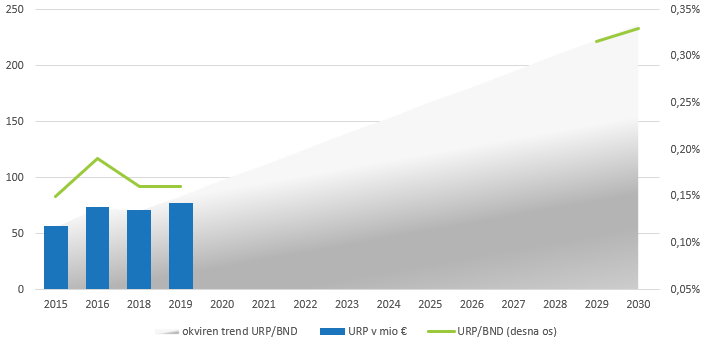 Po preliminarnih podatkih OECD je skupna uradna razvojna pomoč držav članic OECD DAC v letu 2019 znašala 152,8 milijarde USD oziroma 136,5 milijarde evrov, kar predstavlja 0,30 odstotka seštevka njihovih BND in znižanje z 0,31 odstotka leto prej. Skupna uradna razvojna pomoč držav članic OECD DAC je beležila minimalno realno rast (1,4 odstotka), upoštevajoč stalne cene 2018 in spremembe menjalnih tečajev. Največja posamična donatorica uradne razvojne pomoči ostajajo Združene države Amerike (30,9 milijard evrov), sledijo Nemčija (21,3 milijard evrov), Združeno kraljestvo (17,3 milijard evrov), Japonska (13,9 milijard evrov) in Francija (10,9 milijard evrov). Institucije EU so za uradno razvojno pomoč namenile 13,2 milijard evrov. 5 tradicionalnih donatoric dosega ali presega cilj Organizacije združenih narodov glede deleža BND za uradno razvojno pomoč, in sicer Luksemburg z 1,05 odstotka, Norveška z 1,02 odstotka, Švedska z 0,99 odstotka, Danska z 0,71 odstotka ter Združeno kraljestvo z 0,7 odstotka. Prag je presegla tudi Turčija z 1,15 odstotka BND.EU kot celota ostaja največja svetovna donatorica. Leta 2019 so institucije EU in države članice (še z Združenim kraljestvom) skupaj namenile skoraj 75,2 milijarde evrov za uradno razvojno pomoč oziroma 55 odstotkov globalne uradne razvojne pomoči. To predstavlja 0,46 odstotkov seštevka njihovih BND. V letu 2019 je 6 od 28 držav članic EU povečalo delež BND za uradno razvojno pomoč za več kot 0,01 odstotno točko, 8 ga je znižalo, medtem ko je v 14 državah le-ta ostal na enaki ravni. 18 držav članic je nominalno povečalo obseg uradne razvojne pomoči, 10 pa zmanjšalo. V letu 2019 je nacionalni koordinator skladno z zavezami glede zagotavljanja večje transparentnosti izvajanja mednarodnega razvojnega sodelovanja nadaljeval z obveščanjem in ozaveščanjem javnosti o razvojnih in humanitarnih projektih, ki jih (so)financira Slovenija, ter aktualnem dogajanju s področja mednarodnega razvojnega sodelovanja tako na nacionalni, evropski kot tudi svetovni ravni. Po podatkih raziskave javnega mnenja Eurobarometer o podpori državljanov EU mednarodnemu razvojnemu sodelovanju, ki je bila izvedena v vseh 28 državah članicah EU julija 2019, ostaja podpora pomoči ljudem v stiski na visoki ravni. V raziskavi so sodelovali tudi državljani Slovenije. 77 odstotkov anketirancev v Sloveniji meni, da je pomembno pomagati ljudem v državah v razvoju (6 odstotnih točk manj kot leto prej). Približno dve tretjini (65 odstotkov) se jih strinja, da sodi odprava revščine v državah v razvoju med glavne prednostne naloge EU. Nekoliko manj, vendar še vedno več kot polovica anketirancev (51 odstotkov) meni, da bi moral biti boj proti revščini v državah v razvoju ena glavnih prednostnih nalog slovenske vlade, kar je 7 odstotnih točk nižje od povprečja EU (58 odstotkov). Sedemdeset odstotkov anketirancev v Sloveniji meni, da je finančna pomoč državam v razvoju učinkovit način za krepitev vpliva EU v svetu, kar je enako povprečju EU. Delež anketirancev, ki menijo, da je finančna pomoč državam v razvoju učinkovit način za naslavljanje neregularnih migracij, se je od leta 2018 povišal v 23 državah članicah EU, vključno s Slovenijo (64 odstotkov, 7 odstotnih točk več kot leto prej). V vseh državah članicah EU, razen v Španiji, prevladuje delež anketirancev, ki menijo, da naj uradna razvojna pomoč ostane na enaki ravni – v Sloveniji je teh 44 odstotkov, medtem ko jih 31 odstotkov meni, da bi morali za uradno razvojno pomoč nameniti več sredstev. Kot največji izziv za države v razvoju v prihodnosti anketiranci iz Slovenije najpogosteje izpostavljajo mir in varnost, medtem ko sta med anketiranci na ravni EU v tem pogledu uravnotežena področje izobraževanja ter področje miru in varnosti. V 24 državah članicah, vključno s Slovenijo, vsaj 6 od desetih anketirancev meni, da bi EU morala okrepiti partnerstvo z Afriko ter povečati finančne naložbe v Afriki. Sedem od desetih (72 odstotkov) anketirancev v Sloveniji meni, da bi morala imeti zasebna podjetja pomembno vlogo pri trajnostnem razvoju držav v razvoju, kar je malce manj od povprečja EU (75 odstotkov). Ministrstvo za zunanje zadeve bo še naprej spodbujalo proračunske uporabnike, da se vključujejo v transparentno obveščanje javnosti o dejavnostih mednarodnega razvojnega sodelovanja Slovenije, ter preko različnih aktivnosti spodbujalo razumevanje mednarodnega razvojnega sodelovanja in skrbelo za promocijo tega področja. Med drugim k temu prispeva tudi vključevanje aktivnosti proračunskih uporabnikov v pričujoče poročilo, h kateremu je v letu 2020 (s podatki za leto 2019) na novo pristopil Državni zbor RS.STATISTIČNE PRILOGEPriloga 1: Metodološka pojasnila in opredelitev pojmovSlovenija kot članica EU in OECD DAC svoje mednarodno razvojno sodelovanje v celoti utemeljuje na opredelitvah in metodoloških usmeritvah OECD DAC. Razpoložljiva uradna razvojna pomoč je seštevek razpoložljive večstranske pomoči in razpoložljive dvostranske pomoči oziroma zajema tisti del celotne uradne razvojne pomoči, o uporabi katerega Slovenija kot država donatorica odloča popolnoma samostojno.Razpoložljiva dvostranska razvojna pomoč zajema tokove (denar, oprema, osebje ipd.) državam ali regijam na seznamu prejemnic uradne razvojne pomoči OECD DAC, kar vključuje tudi pomoč, ki se omenjenim in vnaprej določenim državam ali regijam nameni preko mednarodnih organizacij. Vsa dvostranska razvojna pomoč brez administrativnih stroškov je razpoložljiva. Programska razvojna pomoč (t.i. Country Programmable Aid – CPA), ki se načrtuje po državah in vsebinah, zajema vso razpoložljivo uradno razvojno pomoč, zmanjšano za humanitarno pomoč, oprostitve šolnin, oskrbo beguncev, ozaveščanje o pomenu mednarodnega razvojnega sodelovanja, splošno proračunsko podporo in odpis dolga. Stroški za oskrbo beguncev, vključno s prosilci za azil, v državi donatorici v prvem letu njihovega bivanja se po metodologiji OECD DAC štejejo v uradno razvojno pomoč. Večstranska razvojna pomoč je seštevek institucionalne večstranske pomoči in razpoložljive večstranske pomoči. Razpoložljivo večstransko razvojno pomoč za namene tega poročila predstavljajo prispevki, o katerih odloča Vlada Republike Slovenije in niso namenski. Institucionalno večstransko razvojno pomoč za namene tega poročila sestavljajo članarine, del vplačil v proračun EU, porabljen za uradno razvojno pomoč, in vplačila v Evropski razvojni sklad. Slovenija jih plačuje na podlagi zavez, ki jih ima do EU in mednarodnih organizacij ter jih je potrdil Državni zbor Republike Slovenije. Razvrstitev večstranske razvojne pomoči na razpoložljivo in institucionalno na podlagi ocene MZZ je navedena v Prilogi 9.Resolucija je bila sprejeta v Državnem zboru RS 26. septembra 2017 in predstavlja podlago za spremljanje skladnosti aktivnosti mednarodnega razvojnega sodelovanja s strateškimi usmeritvami, kot tudi Strategija mednarodnega razvojnega sodelovanja in humanitarne pomoči Republike Slovenije, ki jo je Vlada RS sprejela 20. decembra 2018. Povezanost prednostnih vsebin, kot jih določata Resolucija in Strategija z vsebinskimi opredelitvami po metodologiji OECD DAC in cilji trajnostnega razvoja iz Agende za trajnostni razvoj do leta 2030 je prikazana v Prilogi 1. Preglednica v tej prilogi je podlaga za ugotavljanje skladnosti realizirane razpoložljive dvostranske razvojne pomoči s prednostnimi vsebinami mednarodnega razvojnega sodelovanja Republike Slovenije. Medtem ko se za spremljanje skladnosti humanitarnih aktivnosti in ozaveščanja uporablja vsebinske opredelitve OECD DAC, pa so za spremljanje razvojnih aktivnosti v ožjem pomenu relevantni cilji in podcilji trajnostnega razvoja, uvrstitev teh aktivnosti v eno od vsebinskih kod OECD DAC pa je predvsem pokazatelj njene upravičenosti za poročanje v okviru uradne razvojne pomoči. Za prikaz razporeditve sredstev po regijah (in državah) se uporabljajo regije kot jih določa Resolucija. Slednje se deloma razlikujejo od regij, kot jih določa OECD DAC in na podlagi katerih se zbirajo podatki. Proračunski uporabniki za vsako aktivnost navedejo le eno državo. Če je pomoč usmerjena v več držav ali v regijo, se uporabi zaokrožitev na najmanjšo možno enoto (državo ali regijo) ali navede "države v razvoju, nerazporejeno", kar se uporablja tudi za oskrbo beguncev in migrantov ter ozaveščanje o pomenu mednarodnega razvojnega sodelovanja v državi donatorici.Za statistični prikaz razporeditve sredstev po vsebinah se uporablja vsebinske opredelitve, kot jih določata Resolucija in Strategija, podatki pa se zbirajo na podlagi vsebinskih opredelitev, kot jih določa OECD DAC, vključno s podatkom o ciljih trajnostnega razvoja. Za razlike in povezave med opredelitvami glej Prilogo 2. Proračunski uporabniki pri vsaki aktivnosti praviloma navedejo le eno vsebinsko opredelitev, izjemoma več, ter do tri (pod)cilje trajnostnega razvoja. Pri pregledu poti dodeljevanja razpoložljive dvostranske razvojne pomoči v poglavju 5.1.3 se ugotavlja neposredni prejemnik javnih sredstev, ki je praviloma izvajalec razvojnega sodelovanja. Če je ravni izvajanja več (več podizvajalcev), se upošteva prvi med prejemniki, ki ima s proračunskim uporabnikom (financerjem) sklenjeno pogodbeno ali drugo pravno zavezujoče razmerje, po katerem odgovarja za porabo dodeljenih sredstev. Izvajalec je lahko tudi proračunski uporabnik sam.Z vrsto pomoči, ki je osnova za prikaz v poglavju 5.1.4 se opredeli način, ki se uporablja za zagotavljanje pomoči. Vključuje delitev na kategorije kot so: projekti, štipendije in šolnine, namenski prispevki, oskrba beguncev itd. Če pomoč zajema več vrst pomoči, se navede prevladujočo ali pa se aktivnosti prikaže kot več manjših aktivnosti, vsako s svojo opredelitvijo. Za podnebno financiranje se v delu večstranske razvojne pomoči po metodologiji OECD DAC štejeta prispevka v UNFCCC ter Montrealski protokol, 66 odstotkov prispevka v GEF ter 25 odstotkov prispevka v Mednarodno združenje za razvoj (IDA). V delu dvostranske razvojne pomoči se podnebno financiranje lahko spremlja preko uporabe zaznamovalcev za podnebno financiranje, ki ločuje med financiranjem ukrepov za blaženje podnebnih sprememb ter ukrepov za prilagajanje na podnebne spremembe. Ena ali obe vrsti podnebnega financiranja sta lahko poglavitni namen podpore projektu v partnerski državi (vrednost zaznamovalca je 2), ali njen pomemben del (vrednost zaznamovalca je 1). V Sloveniji za izračun podnebnega financiranja trenutno obe vrsti projektov upoštevamo v polni vrednosti. Pozornost na element enakosti spolov je v statističnem sistemu mogoče spremljati z uporabo zaznamovalca za enakost spolov. Aktivnosti, katerih glavni cilj je doseganje enakosti spolov, so označene z vrednostjo zaznamovalca 2, aktivnosti, ki imajo enakost spolov za pomemben cilj, pa z vrednostjo zaznamovalca 1. Pri izračunu se obe vrsti aktivnosti upoštevata v polni vrednosti. Prav tako se zasledovanje presečne teme varovanje okolja v statističnem sistemu spremlja z uporabo zaznamovalca za varovanje okolja. Aktivnosti, katerih glavni cilj je varovanje okolja, so označene z vrednostjo zaznamovalca 2, aktivnosti, ki imajo varovanje okolja za pomemben cilj, pa z vrednostjo zaznamovalca 1. Pri izračunu se obe vrsti aktivnosti upoštevata v polni vrednosti. Podatek BND je povzet po Statističnem uradu Republike Slovenije, objava na konec drugega kvartala v letu za predhodno leto. Podatki o prebivalstvu za leto 2019 za izračun uradne razvojne pomoči na prebivalca so povzeti po podatkih Svetovne banke. Priloga : Prevajalna preglednica med prednostnimi vsebinami po Resoluciji in Strategiji ter cilji trajnostnega razvoja po Agendi 2030 in vsebinskimi opredelitvami po OECD DACPriloga 3: Uradna razvojna pomoč po ministrstvih in drugih uradnih institucijahPriloga 4: Razpoložljiva dvostranska razvojna pomoč po regijah in državahPriloga 5: Razpoložljiva dvostranska razvojna pomoč po vsebinahPriloga 6: Razpoložljiva dvostranska razvojna pomoč po poteh dodeljevanjaPriloga 7: Razpoložljiva dvostranska razvojna pomoč po vrstah pomočiPriloga 8: Razdelitev stroškov z oskrbo beguncev in migrantov po ministrstvih in vladnih službahPriloga 9: Večstranska razvojna pomoč Priloga : Seznam aktivnosti razpoložljive dvostranske pomoči po regijah in državahPriloga : Doseganje koncentracije in ključni kazalniki StrategijeSplošni kazalnikiMednarodno razvojno sodelovanje je pomemben instrument za izpolnjevanje zunanjepolitičnih ciljev SlovenijeVidnost in učinkovitost mednarodnega razvojnega sodelovanja in humanitarne pomočiVečstransko mednarodno razvojno sodelovanjeKoordinacija mednarodnega razvojnega sodelovanjaPartnerstvaOzaveščanje in transparentnostGlobalno učenjeUpravljanje za doseganje rezultatov Leto20152016201720182019razvojna pomoč v ožjem pomenu17.309.74819.817.06816.986.457razpoložljiva dvostranska razvojna pomoč21.667.23424.531.018vsebinske in geografske prioritete 
v evrih8.462.46310.364.59413.060.57716.236.45919.980.931vsebinske in geografske prioritete 
v %49 %52 %77 %75 %81 %vsebinske in/ali geografske prioritete 
v evrih10.404.66812.905.05415.778.88018.755.41821.839.337vsebinske ali geografske prioritete 
v %60 %65 %93 %87 %89 %Leto20152016201720182019Dvostranska pomoč22.624.62725.221.47022.105.07824.808.41827.765.580Večstranska pomoč34.482.54548.330.51245.124.36445.949.82349.676.363Skupaj57.107.17273.551.98267.229.44370.758.24177.441.943BND v mio evrov*38.23339.30242.30745.34347.393Delež BND za uradno razvojno pomoč0,15 %0,19 %0,16 %0,16 %0,16 %Leto20152016201720182019Prispevek RS v proračun EU za razvojne namene (v milijonih evrov)22,0129,4327,8029,0430,87Del proračuna EU za razvojne namene (v milijardah evrov)7,339,138,849,059,40Delež prispevka RS v proračun EU za razvojne namene (v odstotkih)0,300,320,310,320,33Prednostne vsebine po resolucijiOznačbaUjemajoči se cilji trajnostnega razvoja ali vsebinske kode po OECD DACOpombePrednostno po StrategijiRazvoj v ožjem pomenuDobro upravljanjeR-SDG 16SDG 16XEnake možnostiR-SDG 8SDG 8Xvključno z enakostjo spolovR-SDG5SDG 5presečna temaKakovostno izobraževanjeR-SDG 4SDG 4Trajnostno gospodarjenje z naravnimi (in energetskimi) viriR-SDG 6SDG 6vodaR-SDG 12SDG 12XR-SDG 14SDG 14oceaniR-SDG 15SDG 15kopenski ekosistemiBoj proti podnebnim spremembamR-SDG 13SDG 13XOzaveščanjeOzav.99820XIzven vsebinskih prioritetRNPHumanitarna pomočNujna pomočH1-P72010, 72040, 72050XČlovekova varnost in zaščita, vključno s programi protiminskega delovanja in pomočjo žrtvam minH2-P15250XPomoč po oboroženih spopadih, v prvi vrsti otrokom73010samo, ko so ciljna skupina otrociXZagotavljanje varnosti preskrbe, zlasti otrok, s pitno vodo ter varno, zadostno in ustrezno hranoH3-P74020samo, ko gre za zagotavljanje pitne vode in varne, zadostne in ustrezne hraneXIzven vsebinskih prioritetostala pomoč po humanitarnih krizah, vključno s programi rekonstrukcije in rehabilitacijeH2-NP73010ostale aktivnosti za zmanjšanje ranljivosti in tveganja za krize, preventivno delovanje ter krepitev odpornostiH3-NP74020; zaznamovalec za zmanjšanje tveganj za nesreče = 2Ministrstva in druge uradne institucijeSredstva v EUR 2019Delež v razpol. dvostr. pomočiDelež v admin. stroškihDelež v večstr. pomočiDelež v skupni URPMinistrstvo za finance
(MF)Razpoložljiva dvostr. pomoč3.459.01114%Ministrstvo za finance
(MF)Administrativni stroški366.22311%Ministrstvo za finance
(MF)Večstranska pomoč34.883.96670%Ministrstvo za finance
(MF)SKUPAJ38.709.20050%Ministrstvo za zunanje zadeve
(MZZ)Razpoložljiva dvostr. pomoč3.981.16516%Ministrstvo za zunanje zadeve
(MZZ)Administrativni stroški2.324.42372%Ministrstvo za zunanje zadeve
(MZZ)Večstranska pomoč11.240.85523%Ministrstvo za zunanje zadeve
(MZZ)SKUPAJ17.546.44323%Ministrstvo za izobraževanje, znanost in šport
(MIZŠ)Razpoložljiva dvostr. pomoč11.331.47546%Ministrstvo za izobraževanje, znanost in šport
(MIZŠ)Administrativni stroški8720%Ministrstvo za izobraževanje, znanost in šport
(MIZŠ)Večstranska pomoč138.2430%Ministrstvo za izobraževanje, znanost in šport
(MIZŠ)SKUPAJ11.470.59015%Ministrstvo za okolje in prostor
(MOP)Razpoložljiva dvostr. pomoč429.8302%Ministrstvo za okolje in prostor
(MOP)Administrativni stroški16.0080%Ministrstvo za okolje in prostor
(MOP)Večstranska pomoč1.542.5743%Ministrstvo za okolje in prostor
(MOP)SKUPAJ1.988.4123%Ministrstvo za obrambo
(MORS)Razpoložljiva dvostr. pomoč880.8724%Ministrstvo za obrambo
(MORS)Administrativni stroški157.9595%Ministrstvo za obrambo
(MORS)Večstranska pomoč891.6372%Ministrstvo za obrambo
(MORS)SKUPAJ1.930.4682%Ministrstvo za delo, družino, socialne zadeve in enake možnosti
(MDDSZ)Razpoložljiva dvostr. pomoč1.071.3014%Ministrstvo za delo, družino, socialne zadeve in enake možnosti
(MDDSZ)Administrativni stroški80.8202%Ministrstvo za delo, družino, socialne zadeve in enake možnosti
(MDDSZ)Večstranska pomoč187.5770%Ministrstvo za delo, družino, socialne zadeve in enake možnosti
(MDDSZ)SKUPAJ1.339.6982%Ministrstvo za notranje zadeve
(MNZ)Razpoložljiva dvostr. pomoč990.2324%Ministrstvo za notranje zadeve
(MNZ)Administrativni stroški227.5807%Ministrstvo za notranje zadeve
(MNZ)Večstranska pomoč41.6560%Ministrstvo za notranje zadeve
(MNZ)SKUPAJ1.259.4682%Ministrstvo za zdravje
(MZ)Razpoložljiva dvostr. pomoč177.4151%Ministrstvo za zdravje
(MZ)Administrativni stroški2.2760%Ministrstvo za zdravje
(MZ)Večstranska pomoč256.1021%Ministrstvo za zdravje
(MZ)SKUPAJ435.7931%Ministrstvo za kmetijstvo, gozdarstvo in prehrano
(MKGP)Razpoložljiva dvostr. pomoč34.8280%Ministrstvo za kmetijstvo, gozdarstvo in prehrano
(MKGP)Administrativni stroški28.4811%Ministrstvo za kmetijstvo, gozdarstvo in prehrano
(MKGP)Večstranska pomoč279.8211%Ministrstvo za kmetijstvo, gozdarstvo in prehrano
(MKGP)SKUPAJ343.1310%Ministrstva in druge uradne institucijeSredstva v EUR 2019Delež v razpol. dvostr. pomočiDelež v admin. stroškihDelež v večstr. pomočiDelež v skupni URPMinistrstvo za gospodarski razvoj in tehnologijo 
(MGRT)Razpoložljiva dvostr. pomoč120.0000%Ministrstvo za gospodarski razvoj in tehnologijo 
(MGRT)Administrativni stroški15.1730%Ministrstvo za gospodarski razvoj in tehnologijo 
(MGRT)Večstranska pomoč190.0280%Ministrstvo za gospodarski razvoj in tehnologijo 
(MGRT)SKUPAJ325.2010%Ministrstvo za kulturo
(MK)Razpoložljiva dvostr. pomoč71.1810%Ministrstvo za kulturo
(MK)Administrativni stroškiMinistrstvo za kulturo
(MK)Večstranska pomočMinistrstvo za kulturo
(MK)SKUPAJ71.1810%Ministrstvo za javno upravo
(MJU) Razpoložljiva dvostr. pomočMinistrstvo za javno upravo
(MJU) Administrativni stroški4.9850%Ministrstvo za javno upravo
(MJU) Večstranska pomoč12.8630%Ministrstvo za javno upravo
(MJU) SKUPAJ17.8480%Ministrstvo za infrastrukturo 
(MzI)Razpoložljiva dvostr. pomočMinistrstvo za infrastrukturo 
(MzI)Administrativni stroškiMinistrstvo za infrastrukturo 
(MzI)Večstranska pomoč11.0400%Ministrstvo za infrastrukturo 
(MzI)SKUPAJ11.0400%Ministrstvo za pravosodje 
(MP) Razpoložljiva dvostr. pomoč2.6000%Ministrstvo za pravosodje 
(MP) Administrativni stroški4.1670%Ministrstvo za pravosodje 
(MP) Večstranska pomočMinistrstvo za pravosodje 
(MP) SKUPAJ6.7670%Urad Vlade za oskrbo in integracijo migrantovRazpoložljiva dvostr. pomoč1.714.2227%Urad Vlade za oskrbo in integracijo migrantovAdministrativni stroškiUrad Vlade za oskrbo in integracijo migrantovVečstranska pomočUrad Vlade za oskrbo in integracijo migrantovSKUPAJ1.714.2222%Banka Slovenije 
(BS)Razpoložljiva dvostr. pomoč255.3101%Banka Slovenije 
(BS)Administrativni stroški1.0000%Banka Slovenije 
(BS)Večstranska pomočBanka Slovenije 
(BS)SKUPAJ256.3100%OstaliRazpoložljiva dvostr. pomoč11.5750%OstaliAdministrativni stroški4.5950%OstaliVečstranska pomočOstaliSKUPAJ16.1700%SKUPAJRazpoložljiva dvostr. pomoč24.531.018100%SKUPAJAdministrativni stroški3.234.562100%SKUPAJVečstranska pomoč49.676.363100%SKUPAJ77.441,944100%Regija/država2015201620172018201820192019Skupaj 
2015 - 2019Skupaj 
2015 - 2019Regija/državaEUREUREUREUR%EUR%EUR%Zahodni BalkanZahodni BalkanZahodni BalkanZahodni BalkanZahodni BalkanZahodni BalkanZahodni BalkanZahodni BalkanZahodni BalkanZahodni BalkanČrna gora1.556.1471.230.8051.241.2161.360.2489%1.540.2909%6.928.70610%Severna Makedonija2.281.6032.745.6823.136.7703.873.24626%4.674.70028%16.712.00125%Albanija65.804586.225156.11780.5471%288.7182%1.177.4112%Bosna in Hercegovina3.303.8213.140.8084.263.1033.883.01226%5.045.01530%19.635.75929%Kosovo959.2841.114.5261.587.922951.9776%987.6116%5.601.3198%Srbija1.423.4861.983.1712.665.2273.995.33527%3.569.46921%13.636.68820%Zahodni Balkan, regionalno778.587751.996911.776586.3554%677.2724%3.705.9865%SKUPAJ10.368.73211.553.21213.962.13114.730.72068%16.783.07568%67.397.87063%Evropsko sosedstvoEvropsko sosedstvoEvropsko sosedstvoEvropsko sosedstvoEvropsko sosedstvoEvropsko sosedstvoEvropsko sosedstvoEvropsko sosedstvoEvropsko sosedstvoEvropsko sosedstvoArmenija1.7272.5100%4030%4.6400%Azerbajdžan2501.6970%120.0004%121.9472%Belorusija20.00026.00320.00019.9011%24.5721%110.4761%Gruzija5702.20698.74178.4093%226.4508%406.3755%Moldavija132.25825.44030.14035.1442%36.9551%259.9363%Ukrajina279.973184.725220.729973.89342%1.530.44553%3.189.76440%Egipt47.67034.80011.200135.0006%15.0001%243.6703%Jordanija15.00025.000156.500167.4727%145.0005%508.9726%Libanon95.476117.36645.00050.0002%55.0002%362.8425%Maroko23.00018.00015.00015.1601%15.0001%86.1601%Palestina217.879314.110302.607807.27835%262.8529%1.904.72624%Sirija140.00090.00040.00040.0002%400.00014%710.0009%Tunizija0%37.0001%37.0000%Bližnji vzhod, regionalno50.0000%0%50.0001%SKUPAJ1.021.826837.650941.8942.326.46511%2.868.67512%7.996.5107%Podsaharska AfrikaPodsaharska AfrikaPodsaharska AfrikaPodsaharska AfrikaPodsaharska AfrikaPodsaharska AfrikaPodsaharska AfrikaPodsaharska AfrikaPodsaharska AfrikaPodsaharska AfrikaBurundi (LDC)66.00088.00066.000220.00010%DR Kongo (LDC)60.00013%30.0007%90.0004%Gambija (LDC)6.6001%19.5004%26.1001%Južni Sudan (LDC)30.00030.00030.00030.0007%120.0006%Kenija60.00027.00087.0004%Madagaskar (LDC)30.00030.0001%Mali (LDC)30.00030.0001%Mozambik (LDC)50.22811%50.2282%Ruanda (LDC)24.00031.00025.000120.00027%160.00036%360.00017%Senegal (LDC)120.00027%120.0006%Somalija (LDC)30.00030.00060.0003%Sudan (LDC)30.0007%30.0001%Uganda (LDC)24.00031.00070.00050.00011%53.70812%228.70810%Zelenortski otoki6.76057.36758.40058.40013%7.7002%188.6279%Afrika, regionalno217.351175.71750.00098.00022%541.06825%SKUPAJ458.111443.083386.400445.0002%449.1352%2.181.7302%OstaloOstaloOstaloOstaloOstaloOstaloOstaloOstaloOstaloOstaloAfganistan (LDC)109.80776.79965.00046.8003%58.8005%357.2065%Bangladeš (LDC)5.71230.0002.0030%37.7151%Ekvador30.00030.0000%Haiti (LDC)33.34450.00083.3441%Indija3504681440%9620%Indonezija50.0004%50.0001%Irak30.00030.00030.00030.0002%30.0003%150.0002%Jemen (LDC)30.00060.00050.0004%90.0008%230.0003%Kazahstan2.8621.7574.6190%Kirgizija3801.8582360%2.4740%Kitajska8.9382801.3000%13.0681%23.5860%Kolumbija37.000-4.19932.8010%Malezija1.1750%1.175 0% Nepal (LDC)50.00050.0001%Šrilanka30.00030.0000%Tadžikistan1201200%Turčija45.5381.502.5972.300.5101.157.39286%841.47878%5.847.51484%Uzbekistan1.6208353500%2.8050%Venezuela50.0005%50.0001%SKUPAJ280.8691.765.8342.514.8721.338.2246%1.084.5214%6.984.3207%od tega za nujno humanitarno pomočod tega za nujno humanitarno pomočod tega za nujno humanitarno pomočod tega za nujno humanitarno pomoč514.57738%514.57747%Države v razvoju, nerazporejenoDržave v razvoju, nerazporejenoDržave v razvoju, nerazporejenoDržave v razvoju, nerazporejenoDržave v razvoju, nerazporejenoDržave v razvoju, nerazporejenoDržave v razvoju, nerazporejenoDržave v razvoju, nerazporejenoDržave v razvoju, nerazporejenoDržave v razvoju, nerazporejenoDVR, nerazporejeno7.486.4217.260.3371.369.7582.826.82513%3.345.61214%22.288.95321%SKUPAJ19.615.95921.860.11719.175.05421.667.234100%24.531.018100%106.849.382100%VSEBINA2018201820192019VSEBINAEURdeležEURdeležRAZVOJNA POMOČ V OŽJEM POMENU19.228.24089%22.255.10491%Po prednostnih vsebinah15.721.75482%19.115.02686%Dobro upravljanje1.714.8968,9%1.718.3747,7%Dostojno delo, enake možnosti219.0181,1%855.0513,8%vključno z enakostjo spolov224.6061,2%209.2320,9%Kakovostno izobraževanje9.869.30051,2%12.552.73256,4%Trajnostno gospodarjenje z naravnimi viri - voda1.067.0005,5%2.815.95312,7%Trajnostno gospodarjenje z naravnimi viri - krožno gospodarstvo1.808.6359,4%210.8410,9%Trajnostno gospodarjenje z naravnimi viri - gozdovi200.0000,9%Boj proti podnebnim spremembam595.5863,1%367.0731,6%Ozaveščanje o pomenu mednarodnega razvojnega sodelovanja222.7131,1%185.7710,8%Zunaj prednostnih vsebin3.566.48719%3.140.07814%od tega oskrba beguncev / migrantov2.073.59110,8%2.004.7709,0%HUMANITARNA IN POSTKONFLIKTNA POMOČ2.378.99411%2.275.9149%Po prednostnih vsebinah2.063.67689%2.010.75688%Nujna pomoč1.445.02260,7%1.052.12846,2%Protiminsko delovanje, pomoč žrtvam min, pomoč otrokom po oboroženih spopadih628.65426,4%904.92039,8%Zagotavljanje varnosti preskrbe, zlasti otrok, s pitno vodo ter varno, zadostno in ustrezno hrano50.0002,1%53.7082,4%Zunaj prednostnih vsebin255.31811%265.15812%ostala pomoč po humanitarnih krizah, vključno s programi rekonstrukcije in rehabilitacije50.0002,1%55.0002,4%ostale aktivnosti za zmanjšanje ranljivosti in tveganja za krize, preventivno delovanje ter krepitev odpornosti205.3188,6%210.1589,2%SKUPAJ21.667.234100%24.531.018100%POTI DODELJEVANJA201520162017201820192019Skupaj 2015– 2019Skupaj 2015– 2019POTI DODELJEVANJAEUREUREUREUREURdeležEURdeležINSTITUCIJE JAVNEGA SEKTORJA15.300.64817.201.27713.790.51216.776.46219.454.85779%82.503.75677%Posredni proračunski uporabniki 5.729.0646.574.8488.979.80310.170.46112.580.19165%44.014.36753%slovenske visokošolske institucije4.494.0005.610.5008.186.0008.911.00011.084.50088%38.286.00087%Ad futura481.190389.434365.665718.3001.034.4008%2.988.9897%CMEPIUS120.839146.835152.571156.000246.9752%823.2202%Center za socialno delo36.9010%36.9010%Kopa Golnik7.8188.5760%16.3940%Onkološki inštitut16.50013.8650%30.3650%Center šolskih in obšolskih dejavnosti132.6230%132.6230%Zdravstveni domovi, bolnišnice, izvajalci zdravstvenih storitev492.594416.032275.567338.732163.5501%1.686.4754%Zavod za zaposlovanje7.6820%7.6820%Zavod za šport21.3530%21.3530%Agencija za komunikacijska omrežja in storitve4.3650%4.3650%Neposredni proračunski uporabniki 7.566.3437.789.1642.306.5433.177.4993.539.58018%24.379.12830%Policija2.061.706979.8301.365.361786.957865.38324%6.059.23725%Ministrstvo za obrambo 622.9962.371.226358.618389.867407.36412%4.150.07117%Ministrstvo za notranje zadeve1.689.3827.111159.03590.69890.0983%2.036.3248%Uprava za zaščito in reševanje1.558.4473.566.86049.83133.132207.5816%5.415.58122%Uprava za jedrsko varnost51.00089.10083.80067.2002%291.1001%Ministrstvo za zunanje zadeve3.23822.49818.16818.24884.2232%146.3761%Ministrstvo za zdravje21.31917.53216.7170%55.5680%Ministrstvo za pravosodje 8.36352.1321.6203.6802.6000%68.3950%Ministrstvo za kmetijstvo, gozdarstvo in prehrano5.71221.87533.22925.9531%86.7700%Agencija za kmetijske trge in razvoj podeželja2.5221.94210.1080%14.5720%Statistični urad1.0045.9102.8220%9.7360%Ustavno sodišče9492752610%1.4850%Finančna uprava2.3659.7981.2740%13.4380%Tržni inšpektorat5002.3142.0540%4.8670%Urad za meroslovje4.7114.8564.9690%14.5360%Ministrstva in vladne službe16.61615.4080%32.0240%Ministrstvo za gospodarski razvoj in tehnologijo1.587.548669.1050%2.256.6539%Ministrstvo za delo, družino, soc. zadeve in enake možnosti1.9602.500180.36049.2051.2000%235.2251%Ministrstvo za izobraževanje, znanost in šport9880%9880%Urad za preprečevanje pranja denarja7.5638.7338.7273.4876.3790%34.8890%Urad za nadzor proračuna1.0310%1.0310%Agencija za okolje2.7280%2.7280%Ministrstvo za okolje in prostor1.0853.82623.8411%28.7520%Ministrstvo za finance3.2350%3.2350%Ministrstvo za kulturo6770%6770%Ministrstvo za infrastrukturo4720%4720%Ministrstvo za javno upravo9.8475.1180%14.9640%Služba Vlade za razvoj in evropsko kohezijsko politiko2.25738.6510%40.9070%Urad za varovanje tajnih podatkov16.3172.4050%18.7210%Urad za oskrbo in integracijo migrantov1.596.4961.714.22249%3.310.71814%Urad za varno hrano, veterinarstvo in varstvo rastlin2.0030%2.0030%Komisija za preprečevanje korupcije1.6483.6180%5.2660%Uprava RS za varno hrano, veterino in varstvo rastlin6.4040%6.4040%Geodetska uprava RS3.8300%3.8300%Državni zbor RS11.3140%11.3140%CMSR2.005.2412.837.2652.504.1663.428.5023.335.08617%14.110.26017%POTI DODELJEVANJA201520162017201820192019Skupaj 2015– 2019Skupaj 2015– 2019POTI DODELJEVANJAEUREUREUREUREURdeležEURdeležINSTITUCIJE ZASEBNEGA PRAVA1.762.9281.682.8951.818.3161.863.3782.217.7479%9.345.2649%Izvajalske ustanove947.774830.817915.830932.9291.221.48455%4.848.83452%ITF692.000567.566577.301635.553960.00579%3.432.42571%CEP255.774263.251338.529297.376261.47927%1.416.40941%Slovenske nevladne organizacije686.265587.900637.434715.901712.94032%3.340.44036%Slovenska filantropija54.00043.00045.00050.00050.0007%242.0007%SLOGA 63.20243.31715.85051.57842.7746%216.7216%Slovenska karitas225.983139.359133.000137.214167.75824%803.31424%Mirovni inštitut9.9784.26710.57960.00087.16212%171.9865%IRD, Global Zavod za pomoč in razvoj54.06440.1870%94.2513%Zavod Krog181.773116.410115.000115.000125.00018%653.18320%Inštitut za afriške študije9.7025.28710.5701%25.5581%Zavod Ekvilib 29.10543.5553.3060%75.9662%Humanitarno društvo ADRA Slovenija33.00044.00063.00034.65035.0005%209.6506%Humanitas3.0496.22724.04987.64815.4212%136.3934%Focus, društvo za sonaraven razvoj25.60915.7980%41.4071%Zavod Voluntariat 6.4630%6.4630%Amnesty International Slovenija1.7816.7011%8.4820%Srbski kulturni center Danilo Kiš25.64825.0000%50.6482%Društvo za združene narode20.00020.0000%40.0001%Inštitut za trajnostni razvoj7.26726.72610.5380%44.5321%FER - Forum za enakopraven razvoj20.00095.00085.00088.70812%288.7089%Kulturno izobraževalno društvo PiNA29.96034.95634.2585%99.1733%Zavod Izida Vita30.00035.00034.9745%99.9743%Povod, zavod za kulturo in razvoj mednarodnih odnosov v kulturi5.5269.0371%14.5640%Zavod za globalno učenje in razvoj projektov1.7235.5771%7.3000%Društvo ENABANDA10.1670%10.1670%Tuje nevladne organizacije5.0000%5.0000%Institute for the Promotion of Education, Pristina5.000100%5.000100%Uveljavljene mednarodne nevladne organizacije128.889264.178265.051214.548278.32413%1.150.99012%IFRC50.223117.815150.18698.025139.77150%556.02048%ICRC78.666146.363114.865116.524138.55250%594.97052%POTI DODELJEVANJA201520162017201820192019Skupaj 2015– 2019Skupaj 2015– 2019POTI DODELJEVANJAEUREUREUREUREURdeležEURdeležUVELJAVLJENE MEDNARODNE ORGANIZACIJE1.166.8412.535.1533.251.9942.723.1322.108.6449%11.785.76411%UNIDO559.774300.00092.000120.000120.0006%1.191.77410%UNHCR80.00080.00060.00070.00050.0002%340.0003%WFP60.000110.00090.00050.00050.0002%360.0003%EBRD82.93487.88254.8310%225.6472%EIB500.0000%500.0004%IDB FSO33.3440%33.3440%UNICEF80.00060.00030.00030.00040.0002%240.0002%UNRWA50.00050.00050.00065.00050.0002%265.0002%WHO 30.0001%30.0000%OVSE102.81349.966118.277169.78896.7265%537.5705%UNESCO5.9110%5.9110%UNDPO57.9760%57.9760%OECD10.00010.00020.00010.00010.0000%60.0001%CEF/252.280382.466465.851395.30519%1.495.90213%UNECE20.4280%20.4280%UNFPA5.00025.00025.0001%55.0000%OHCHR18.0000%18.0000%UNOCHA43.9010%43.9010%EU 50.0001.514.5972.349.4191.155.5921.170.43256%6.240.04053%CoE65.2703%65.2701%JAVNO-ZASEBNA PARTNERSTVA12.00011.78211.56311.12112.8350%59.3010%IUCN12.00011.78211.56311.12112.835100%59.301100%POTI DODELJEVANJA201520162017201820192019Skupaj 2015– 2019Skupaj 2015– 2019POTI DODELJEVANJAEUREUREUREUREURdeležEURdeležDRUGO1.373.542429.014302.670313.141736.9353%3.155.3023%Mednarodna komisija za Savski bazen121.99078.684128.990128.990128.99018%587.64419%ICPE65.519203.794402.79355%672.10621%RCC80.00080.00080.00080.00080.00011%400.00013%DPPI SEE25.00025.00025.00025.00025.0003%125.0004%Anti-Personnel Mine Ban Convention Implementation Support Unit2725063846495.7871%7.5980%CEF1.046.6050%1.046.60533%ICMPD27.95732.13233.09633.09634.7515%161.0325%ISTA6.1995.8985.92110.51500%28.5331%Biodiversity International6.5001%6.5000%Deloitte Svetovanje d.o.o.29.280   29.890   0%59.1702%Stritih d.o.o.13.115   2%13.1150%Global Education Network Europe5.000   10.000   1%15.0000%Arms Trade Treaty Voluntary Trust Fund20.000   3%20.0001%Zavod za razvoj mobilnosti mladih MOVIT3.0000%3.0000%Creative hub Skopje10.0001%10.0000%SKUPAJ19.615.95921.860.11719.175.05421.667.23424.531.018100%106.849.382100%VRSTA POMOČI2015201620172018201920192015-20192015-2019VRSTA POMOČIEUREUREUREUREURdeležEURdeležPROJEKTI4.243.7934.245.9353.644.4544.746.0775.255.89921%22.136.15821%CMSR2.005.2412.837.2652.504.1663.428.5023.335.08663%14.110.26064%izvajalske ustanove622.184356.159388.717441.263822.18316%2.630.50512%nevladne organizacije620.014435.900490.960544.605610.10112%2.701.58012%uveljavljene mednarodne organizacije559.774420.000206.831280.464259.9955%1.727.0658%neposredni proračunski uporabniki225.547196.61124.5000189.0004%635.6583%posredni proračunski uporabniki132.62321.35329.5331%183.5091%drugo78.41029.280   29.89010.0000%147.5801%TEHNIČNA POMOČ2.226.3481.627.6061.921.4081.636.0471.664.1087%9.075.5188%Napotitev strokovnjakov v partnerske države1.392.3421.436.9441.776.4571.492.2411.498.53990%7.596.52484%neposredni proračunski uporabniki1.392.3421.277.2281.605.7381.289.0931.359.23891%6.923.63991%izvajalske ustanove159.716170.719203.149139.3019%672.8859%Druga tehnična pomoč834.006190.662144.951143.806165.57010%1.478.99416%neposredni proračunski uporabniki76.188190.662112.814118.730138.59084%636.98343%posredni proračunski uporabniki7.81825.07613.8658%46.7593%izvajalske ustanove32.1370%32.1372%drugo750.000013.1158%763.11552%ŠTIPENDIJE IN ŠOLNINE5.096.0296.146.7698.704.2369.758.70012.316.84250%42.022.57639%Oprostitve šolnin4.494.0005.610.5008.186.0008.911.00011.084.50090%38.286.00091%univerze in visokošolski zavodi4.494.0005.610.5008.186.0008.911.00011.084.500100%38.286.000100%Štipendije602.029536.269518.236847.7001.232.34210%3.736.5769%posredni proračunski uporabniki602.029536.269518.236847.7001.232.342100%3.736.576100%VRSTA POMOČI2015201620172018201920192015-20192015-2019VRSTA POMOČIEUREUREUREUREURdeležEURdeležPRISPEVKI1.560.7023.152.0693.939.4253.230.1053.103.62813%14.985.92914%Prispevki za posebne programe mednarodnih organizacij941.8282.670.2693.442.6322.850.4032.745.96988%12.651.10184%uveljavljene mednarodne organizacije584.2192.115.1533.045.1632.442.6671.848.64967%10.035.85179%nevladne organizacije60.000135.000130.000140.000200.0007%665.0005%javno-zasebna partnerstva12.0000%12.0000%drugo285.609420.116267.470267.735697.32025%1.938.25015%Prispevki za osnovno delovanje nevladnih organizacij, drugih pravnih oseb zasebnega prava, javno-zasebnih partnerstev in raziskovalnih ustanov618.874481.800496.792379.702357.65912%2.334.82716%izvajalske ustanove325.590314.942324.258283.518260.00073%1.508.30765%nevladne organizacije68.890149.178155.05174.54878.32422%525.99123%drugo224.39417.68017.48421.63619.3355%300.52913%OSKRBA BEGUNCEV IN MIGRANTOV V DONATORICI6.422.4616.545.057829.9362.073.5912.004.7708%17.875.81517%neposredni proračunski uporabniki5.929.8676.129.025554.3691.734.8591.804.32090%16.152.44090%posredni proračunski uporabniki492.594416.032275.567338.732200.45110%1.723.37510%OZAVEŠČANJE O POMENU MEDNARODNEGA RAZVOJNEGA SODELOVANJA66.627142.682135.596222.713185.7711%753.3891%nevladne organizacije66.251142.682126.475176.296107.83858%619.54182%neposredni proračunski uporabniki3769.121   41.41867.93337%118.84816%ostalo5.00010.0005%15.0002%SKUPAJ19.615.95921.860.11719.175.05421.667.23424.531.018100%106.849.384100%MinistrstvoIzvajalecNamenObseg Obseg MinistrstvoIzvajalecNamenEURdeležUrad vlade za oskrbo in integracijo migrantovUrad vlade za oskrbo in integracijo migrantovStroški za bivanje, prehrano, osnovne pripomočke, opismenjevanje, učno pomoč, pomoč pri nastanitvi, zdravje, prevoz in ostalo začasno oskrbo1.714.22286%MZZdravstveni domovi, bolnišnice, izvajalci zdravstvenih storitev Storitve nujne zdravstvene oskrbe 163.5508%MNZMNZInformiranje, zagotavljanje brezplačne pravne pomoči pred sodišči, prevajanje in tolmačenje v postopkih mednarodne zaščite (25-odstotna soudeležba)90.0984%MDDSZCentri za socialno deloIzvajanje storitev skrbništva nad mladoletnimi osebami brez spremstva36.9012%SKUPAJ 2.004.770100%OrganizacijaMinistrstvoRazpol. URP (ocena)Koef.2015201620172018201920192015 - 20192015 - 2019OrganizacijaMinistrstvoRazpol. URP (ocena)Koef.EUREUREUREUREURdeležEURdeležEvropska unijaEvropska unijaEvropska unijaEvropska unija28.129.11637.678.91137.134.71739.030.19541.293.08183%183.266.02082%Evropska komisijaMF100%22.009.11629.431.63827.803.71329.038.09530.874.20175%139.156.76376%EDFMZZ100%5.760.0007.977.2739.061.0049.542.1009.878.88024%42.219.25723%EIB (EDF)MF100%360.000270.000270.000450.000540.0001%1.890.0001%Organizacija združenih narodovOrganizacija združenih narodovOrganizacija združenih narodovOrganizacija združenih narodov2.118.0864.481.3752.734.9942.126.3313.218.3276%14.679.1137%UNDPOMZZ, MORS15%93.6812.587.767832.340444.719891.63728%4.850.14333%WHOMZ76%323.115285.448279.892254.062253.1028%1.395.61910%Organizacija združenih narodovMZZ47%463.373330.044359.342300.411869.52527%2.322.69616%ILOMDDSZ60%189.839209.663177.571162.808160.3665%900.2476%UNESCOMIZŠ60%168.570138.243290.354128.737138.2434%864.1476%FAOMKGP83%315.494443.380180.160311.186279.8219%1.530.04210%UNIDOMGRT100%117.151115.228112.60893.687181.4066%620.0804%UNEPMOP, MZDA100%124.703125.081122.759117.386138.0004%627.9284%IAEA – AssessedMOP33%218.939150.961159.48998.524101.3733%729.2865%IAEA-TCFMOPDA100%67.00541.000138.01769.38969.7942%385.2053%UNICEFMDDSZDA100%27.44727.09225.35027.2111%107.1001%IOMMNZ100%39.66741.6561%81.3231%ITUMJU18%13.60712.37412.8630%38.8430%UNCCDMOP100%7.5347.4687.5946.2106.2100%35.0160%UNFCCCMOPDA61%10.9229.4409.45311.85611.6490%53.3190%OHCHRMZZDA64%13.20015.84010.0000%39.0400%UN WOMENMZZDA100%10.00020.00010.0000%40.0000%WMOMOP4%2.4452.3962.4601.7701.8490%10.9210%WIPOMGRT3%1.7081.6741.6421.5761.2290%7.8300%UPUMGRT16%6.1356.0215.7797.3930%25.3280%UNFPAMZZ100%5.0005.0005.0000%15.0000%Skupina Svetovne bankeSkupina Svetovne bankeSkupina Svetovne bankeSkupina Svetovne banke2.744.8993.342.8412.412.5001.849.0001.204.0002%11.553.2405%IDAMFDA100%1.972.0002.549.5002.182.5001.609.000954.00079%9.267.00080%IBRDMF100%562.899573.3411.136.24010%IDA-MDRIMFDA100%210.000220.000230.000240.000250.00021%1.150.00010%Regionalne razvojne bankeRegionalne razvojne bankeRegionalne razvojne bankeRegionalne razvojne banke102.45477.778200.000200.000100.0000,2%680.2320,3%EBRD-WBJTFMFDA100%200.000   200.000100.000100%500.00074%IDBMF100%102.45477.778180.23236%DrugoDrugoDrugoDrugo1.335.8242.749.6062.642.1532.744.2973.860.9558%13.332.8346%GEFMFDA100%624.0001.032.900891.000862.800943.50024%4.354.20033%OVSEMZZ74%196.077197.962201.812195.259197.4205%988.5307%Montrealski protokolMOP100%182.190182.755179.279179.345211.6675%935.2377%IOMMNZ100%46.01845.56941.327132.9141%EPPOMKGP100%27.00027.24024.96050.280129.4801%OIFMZZ100%10.66510.82510.98711.15211.3190%54.9480%CITESMOP100%5.5715.4044.4644.2645.0320%24.7350%OECD Razvojni centerMZZ100%12.29624.55710.83413.2450%60.9320%Svet EvropeMZZ40%244.303235.110234.317237.661245.4666%1.196.8569%IRENAMzI66%52.166 13.75911.38410.51811.0400%46.7010%CEFMF100%985.7861.018.0661.182.1841.222.26532%4.408.30233%Zeleni podnebni skladMOP100%1.000.00026%1.000.0008%SKUPAJ34.482.54548.330.51145.124.36445.949.82349.676.363100%223.563.607100%DržavaIzvajalec€Zahodni BalkanZahodni BalkanZahodni BalkanAlbanija288.718Projekti254.000Izgradnja rastlinske čistilne napraveCMSR30.000Krepitev vloge žensk v Albaniji za zagotavljanje enakih možnostiFER - Forum za enakopraven razvoj35.000Pomoč ob potresu - november in decemberUprava za zaščito in reševanje129.000Pomoč ob potresu - septemberUprava za zaščito in reševanje60.000Tehnična pomoč32.096Krepitev preglednosti volilnih organovCEP29.264Opazovanje volitevMinistrstvo za zunanje zadeve1.554Udeležba na delavnici na temo enakosti spolovDržavni zbor806Udeležba na letnem forumu za razvoj medijevDržavni zbor472Oprostitev šolnin in štipendije2.622ŠtipendijeCMEPIUS2.622Bosna in Hercegovina5.045.015Podpora delovanju NVO, zasebnih ustanov…70.000Protiminsko delovanje v Bosni in Hercegovini v letih 2019 in 2020ITF70.000Projekti618.982Izgradnja čistilne naprave na območju Bjelašnice in IgmanaCMSR231.841Opolnomočenje žensk v Bosni in HercegoviniSlovenska karitas35.000Podporno okolje za socialno podjetništvo in turizem za ženskeKulturno izobraževalno društvo PiNA34.258Pomoč BiH na poti v EUCEP24.603Rekonstrukcija in nadgradnja obrata za čiščenje pitne vode Alagovac v občini NevesinjeCMSR223.390Šolska in vrstniška mediacija v Bosni in Hercegovini v šolskem letu 2019/2020ITF69.890Tehnična pomoč115.121Napotitev policijskega atašejaPolicija103.033Prenos znanja in izkušenj na področju obrambnih naročilMinistrstvo za obrambo4.072Udeležba na Balkan Cave Summit 2019Uprava za zaščito in reševanje558Delovni obisk glede izkušenj z Modulom za prečrpavanje vode (HCP modul)Uprava za zaščito in reševanje1.777Študijski obisk uslužbencev parlamentov BiH v Državnem zboruDržavni zbor1.726Študijski obisk na temo boja proti pranju denarjaFinančna uprava RS882Študijski obisk mladih kmetov, Svetovalne Službe in predstavnikov resornega ministrstva za kmetijstvoMinistrstvo za kmetijstvo, gozdarstvo in prehrano1.076Delovni obisk in tečaj s področja radioamaterstva (ARES) za gasilce in radioamaterje iz Prijedora in ZeniceUprava za zaščito in reševanje558Udeležba na regionalni konferenci ˝Svoboda veroizpovedi v ustavnosodni praksi˝Ustavno sodišče 261Strokovni obiski v SlovenijiOnkološki inštitut1.175Oprostitev šolnin in štipendije4.240.912ŠtipendijeCMEPIUS38.212ŠtipendijeAd futura233.700Oprostitve šolninUniverze in visokošolski zavodi3.969.000Črna gora1.540.290Projekti736.736Izgradnja rastlinske čistilne naprave za komunalne odpadne vode v naselju PetnjicaCMSR224.535Izgradnja rastlinske čistilne naprave za komunalne vode v naselju AndrijevicaCMSR254.500Izobraževanje notranjih revizorjev v javnem sektorju Črne gore (TIAPS MNE 4)CEF80.000Izobraževanje računovodij v javnem sektorju Črne gore (PACT MNE 3)CEF59.995Rekonstrukcija javne razsvetljave v občini ŽabljakCMSR80.569SPOŠTOVANJE: Krepitev spoštovanja etičnih standardov Mirovni inštitut2.137Ženske kot nosilke pozitivnih družbenih sprememb v Črni goriHumanitarno društvo ADRA Slovenija35.000Tehnična pomoč61.892Podpora razvoju avio-helikopterske enote MNZ Črne goreCEP27.199Pomoč pri pogajanjih z EU - Poglavje 10Ministrstvo za javno upravo5.118Pomoč pri pogajanjih z EU - Poglavje 18Statistični urad2.822Pomoč pri pogajanjih z EU - Poglavje 27Geodetska uprava3.830Pomoč pri pogajanjih z EU - Poglavje 28Tržni inšpektorat RS0Pomoč pri pogajanjih z EU - Poglavje 3Ministrstvo za delo, družino, socialne zadeve in enake možnosti1.200Udeležba na konferenci na temo zmanjšanja tveganj nesreč in regionalno in čezmejno sodelovanjeUprava za zaščito in reševanje671Delovni obisk delegacije iz Črne goreUprava za zaščito in reševanje5115Pomoč pri pogajanjih z EU - Poglavje 30Ministrstvo za zunanje zadeve2.608Študijska obiska (i) predstavnikov Direktorata za plačila Ministrstva za kmetijstvo in razvoj podeželja ter (ii) predstavnikov Črne gore na temo IT projektov v sklopu plačilne agencijeAgencija RS za kmetijske trge in razvoj podeželja1.977Študijska obiska (i) treh predstavnikov Ministrstva za kmetijstvo in razvoj podeželja Črne gore ter (ii) mladih kmetov Iz Črne gore ter predstavnikov kmetijskega ministrstva Črne gore na Fakulteti za kmetijstvo in biosistemske vede Univerze v MariboruMinistrstvo za kmetijstvo, gozdarstvo in prehrano8.474Strokovni obiski v SlovenijiOnkološki inštitut940Študijski obiski (i) delegacije Odbora za človekove pravice in svoboščine Skupščine Črne gore, (ii) delegacije Odbora za zdravstvo, delo in socialo Skupščine Črne gore ter (iii) strokovnih sodelavcev parlamenta Črne goreDržavni zbor1.939Strokovni obiski v SlovenijiOnkološki inštitut940Oprostitev šolnin in štipendije741.662ŠtipendijeCMEPIUS75.262ŠtipendijeAd futura134.400Oprostitve šolninUniverze in visokošolski zavodi532.000Kosovo987.611Projekti112.000Oblikovanje in izvedba pilotnega modela decentralizirane kompostne sheme v Občini PrištinaCMSR107.000Projekt izobraževanja otrok za človekove praviceInstitute for the Promotion of Education, Pristina5.000Tehnična pomoč536.811Napotitev v EULEXPolicija271.246Svetovanje ministrstvu za Kosovske varnostne sile na področju financ, proračuna, pogodb, javnih naročil, pravno svetovanje na obrambnem področju in KFORMinistrstvo za obrambo260.972Študijski obisk predstavnikov kosovskega ministrstva-na temo IAKS 61+Agencija RS za kmetijske trge in razvoj podeželja392Študijska obiska (i) članov Komisije za zdravstvo, delo in socialne zadeve Skupščine Republike Kosovo in (ii) strokovnih sodelavcev Skupščine KosovoDržavni zbor673Študijska obiska (i) mladih kmetov, delegacije predstavnikov s kmetijskega ministrstva in predstavnikov kmetijskih zadružnikov s Kosova ter (ii) predstavnikov kosovskega ministrstva za kmetijstvoMinistrstvo za kmetijstvo, gozdarstvo in prehrano3.528Oprostitev šolnin in štipendije338.800ŠtipendijeAd futura16.800Oprostitve šolninUniverze in visokošolski zavodi322.000Severna Makedonija4.674.700Projekti406.728CreathONCreative Hub Skopje10.000Enakopravna moč ženskamZavod Izida Vita34.974Revitalizacija in avtomatizacija obstoječih vodooskrbnih objektov v Občini ProbištipCMSR361.754Tehnična pomoč424.519Industrijska varnostUrad za varovanje tajnih podatkov2.405Opazovanje volitevMinistrstvo za zunanje zadeve1.685Pomoč pri pogajanjih z EU - Poglavje 11Ministrstvo za kmetijstvo, gozdarstvo in prehrano10.044Pomoč pri pogajanjih z EU - Poglavje 30Ministrstvo za zunanje zadeve432Pomoč pri poglavju 24 - finančne preiskaveCEP45.622Pomoč pri upravljanju mejaPolicija202.673Preprečevanje pranja denarjaUrad RS za preprečevanje pranja denarja6.379Sodelovanje na dogodku s prispevkom na temo parlamentarnega nadzora obveščevalnih in varnostnih službDržavni zbor710Sodelovanje pri zagotavljanju večnamenske zdravstvene enote za večje humanitarne in druge nesreče na BalkanuMinistrstvo za obrambo139.606Udeležba na regionalnem srečanju parlamentarkDržavni zbor564Delovni obiskUprava za zaščito in reševanje578Obisk delegacije pravosodnega ministrstvaMinistrstvo za pravosodje2.600Študijski obiski (i) predsednikov delovnih teles s področja obrambe in obveščevalno-varnostnega področja Sobranja Republike Severne Makedonije, (ii) predstavnikov parlamenta Republike Severne Makedonije v organizaciji OVSE, (iii) mešane vladno-parlamentarne delegacije Republike Severne Makedonije, (iv) strokovnih sodelavcev Sobranja Republike Severne Makedonije in (v) predstavnikov strokovnih služb vlade in parlamenta Republike Severne MakedonijeDržavni zbor3.209Študijski obisk predstavnikov Ministrstva za finance Republike Severne MakedonijeFinančna uprava RS392Strokovni obiski v SlovenijiOnkološki inštitut3.525Študijska obiska (i) delegacije iz Severne Makedonije v sklopu projekta tehnične pomoči EU ter (ii) delegacije iz Severne Makedonije v sklopu projekta FAOMinistrstvo za kmetijstvo, gozdarstvo in prehrano1.785Študijska obiska (i) na temo delovanja podpornih informacijskih sistemov in (ii) na temo svetovanja na področju živalskih stranskih proizvodovUprava RS za varno hrano, veterino in varstvo rastlin2.311Oprostitev šolnin in štipendije3.843.453ŠtipendijeCMEPIUS11.253ŠtipendijeAd futura244.700Oprostitve šolninUniverze in visokošolski zavodi3.587.500Srbija3.569.469Projekti295.554Ekonomsko in socialno opolnomočenje žensk na podeželju jugovzhodne SrbijeSlovenska karitas35.000Rekonstrukcija javne razsvetljave KraljevoCMSR260.554Tehnična pomoč242.490Krepitev zmogljivosti upravljanja patrulj CEP37.216Pomoč pri upravljanju mejaPolicija130.519Napotitev policijskega atašejaPolicija55.194Postopek registracije fitosanitarnih sredstev v skladu z zahtevami EUUprava RS za varno hrano, veterino in varstvo rastlin4.093Priprava in izvedba poslovne konference »Digitalizacija v kmetijstvu« v Novem SaduAgencija RS za kmetijske trge in razvoj podeželja7.739Strokovni obiski v SlovenijiOnkološki inštitut7.050Študijski obisk srbske delegacije na temo izkušenj pri približevanju EU na področju čiščenja odpadnih voda, upravljanja z odpadki in odlagališči odpadkovMinistrstvo za okolje in prostor679Oprostitev šolnin in štipendije3.031.425ŠtipendijeCMEPIUS77.025ŠtipendijeAd futura280.400Oprostitve šolninUniverze in visokošolski zavodi2.674.000Zahodni Balkan, regionalno319.362Namenski prispevki preko mednarodnih ustanov273.990ČlanarinaMednarodna komisija za Savski bazen 128.990ČlanarinaRCC80.000Letna članarina DPPI SEEDPPI SEE25.000Prostovoljni prispevekIFRC40.000Tehnična pomoč45.372Aktivnosti v okviru DPPI SEEUprava za zaščito in reševanje9.095Ministrska konferenca "Krožno gospodarstvo v regiji: Povezani v trajnostnem razvoju in rasti"Ministrstvo za okolje in prostor23.162Priprava predlogov za financiranje podnebnih ukrepov in projektov v državah Zahodnega BalkanaStritih d.o.o.13.115Evropa, regionalno357.910Namenski prispevki preko mednarodnih ustanov255.310Delavnice s področja centralnega bančništva in angažiranje zunanjega strokovnjaka s področja centralnega bančništvaCEF255.310Projekti102.600Evropska izmenjava aktivnosti digitalne diplomacijeCEP18.818Kompas učenja-izobraževanje učiteljev za delo z otroci s posebnimi potrebamiCEP41.500Mediji za državljane, državljani za medijeMirovni inštitut5.025Spodbujanje podjetništva med mladimi na Zahodnem BalkanuCEP37.258Evropsko sosedstvoEvropsko sosedstvoEvropsko sosedstvoArmenija403Tehnična pomoč403Opazovanje volitevMinistrstvo za zunanje zadeve403Azerbjdžan120.000Projekti120.000Razvoj inovacijskega ekosistema in podporne infrastrukture, vključno z Digitalnim izobraževalnim in inovacijskim centrom - DIIC v AzerbajdžanuUNIDO120.000Belorusija24.572Projekti22.515Zdravstvena rehabilitacija otrok iz BelorusijeITF22.515Tehnična pomoč2.057Opazovanje volitevMinistrstvo za zunanje zadeve1.611Udeležba na regionalnem srečanju parlamentarkDržavni zbor446Egipt15.000Projekti15.000Ozaveščanje in izobraževanje o otrokovih pravicah v EgiptuZavod Krog15.000Gruzija226.450Projekti200.000Ukrepi za trajnostno rabo gozdov v občini AdigeniCMSR200.000Tehnična pomoč3.350Opazovanje volitevMinistrstvo za zunanje zadeve568Strokovno svetovanje pri izgradnji sistema varnih komunikacijMinistrstvo za obrambo 2.713Študijski obiskDržavni zbor69Oprostitev šolnin in štipendije23.100ŠtipendijeAd futura23.100Jordanija145.000Projekti145.000Izobraževanje o nevarnostih min in eksplozivnih ostankov vojne (EOV) za sirske begunce v JordanijiITF90.000Z opolnomočenjem mater in otrok do boljše prihodnosti sirskih družin v JordanijiZavod Krog55.000Libanon55.000Projekti55.000Ekonomsko in psihosocialno opolnomočenje žensk begunk v libanonskem Ein El Helwah (EEH)Zavod Krog55.000Maroko15.000Projekti15.000Izobraževanje o človekovih pravicah in opolnomočenje otrok v MarokuSlovenska filantropija15.000Moldavija36.955Projekti35.000Medgeneracijski pristop v zagovarjanju človekovih pravicSlovenska filantropija35.000Tehnična pomoč1.955Opazovanje volitevMinistrstvo za zunanje zadeve1.955Sirija400.000Namenski prispevki preko mednarodnih ustanov100.000Prostovoljni prispevekICRC50.000Prostovoljni prispevekUNHCR50.000Projekti300.000Naslavljanje humanitarnih potreb notranje razseljenih oseb in skupnosti, ki jih ogrožajo eksplozivna sredstva v severovzhodni SirijiITF300.000Tunizija37.000Oprostitev šolnin in štipendije37.000ŠtipendijeAd futura37.000Ukrajina1.530.445Namenski prispevki preko mednarodnih ustanov96.726Posebna opazovalna misija v UkrajiniOVSE96.726Projekti1.420.543Krepitev psihosocialne dobrobiti otrok iz UkrajineITF49.600Nadaljnja zdravstvena rehabilitacija žrtve oboroženega konflikta v UkrajiniITF10.000Rekonstrukcija in nadgradnja čistilne naprave v ŽitomirjuCMSR1.360.943Tehnična pomoč5.476Opazovanje volitevMinistrstvo za zunanje zadeve5.476Oprostitev šolnin in štipendije7.700ŠtipendijeAd futura7.700Palestina262.852Namenski prispevki preko mednarodnih ustanov50.000Prostovoljni prispevekUNRWA50.000Projekti104.533Psihosocialna pomoč žrtvam konfliktov in pomoč na področju celostne rehabilitacije v Gazi in na Zahodnem breguITF75.000Šola v naravi za palestinske otrokeCMEPIUS29.533Tehnična pomoč102.718Napotitev EUPOL COPPSPolicija102.718Oprostitev šolnin in štipendije5.600ŠtipendijeAd futura5.600Podsaharska AfrikaPodsaharska AfrikaPodsaharska AfrikaDemokratična republika Kongo30.000Namenski prispevki preko mednarodnih ustanov30.000Prostovoljni prispevekICRC30.000Gambija19.500Tehnična pomoč19.500Štipendije za študijske obiske študentov v tujiniAd futura19.500Mozambik50.228Namenski prispevki preko mednarodnih ustanov50.000Prostovoljni prispevekIFRC50.000Tehnična pomoč228Pomoč ob tropskem ciklonu in obsežnih poplavahUprava za zaščito in reševanje228Ruanda160.000Projekti160.000Izobraževanje in ekonomsko opolnomočenje ranljivih skupin žensk v RuandiMirovni inštitut80.000Učinkovitejša raba virov za trajnostno preživetje v okrožju Karongi v RuandiSlovenska karitas80.000Sudan30.000Namenski prispevki preko mednarodnih ustanov30.000Prostovoljni prispevekWHO30.000Uganda53.708Projekti53.708Večja varnost preskrbe s hrano in pitno vodo med begunskim in lokalnim prebivalstvomFER - Forum za enakopraven razvoj53.708Zelenortski otoki7.700Oprostitev šolnin in štipendije7.700ŠtipendijeAd futura7.700Podsaharska Afrika, regionalno98.000Namenski prispevki preko mednarodnih ustanov50.000Prostovoljni prispevekProstovoljni skrbniški sklad za pogodbo o trgovini z orožjem (Arms Trade Treaty Voluntary Trust Fund)20.000Prostovoljni prispevekKrizni skrbniški sklad EU za stabilnost in odpravljanje temeljih vzrokov za nezakonite migracije in razseljene osebe v Afriki30.000Projekti48.000Makroekonomsko fiskalno modeliranje - ECOWASITF48.000OstaloOstaloOstaloAfganistan58.800Projekti35.000Podpora MDC Polikliniki v KabuluITF35.000Oprostitev šolnin in štipendije23.800ŠtipendijeAd futura23.800Irak30.000Namenski prispevki preko mednarodnih ustanov30.000Prostovoljni prispevekICRC30.000Jemen90.000Namenski prispevki preko mednarodnih ustanov90.000Prostovoljni prispevekUNICEF40.000Prostovoljni prispevekWFP50.000Kitajska13.068Oprostitev šolnin in štipendije13.068ŠtipendijeCMEPIUS13.068Malezija1.175Tehnična pomoč1.175Strokovni obisk v SlovenijiOnkološki inštitut1.175Turčija841.478Namenski prispevki preko mednarodnih ustanov840.432Prispevek - humanitarni del (41 odstotkov)Instrument EU za begunce v Turčiji344.577Prispevek - razvojni del (59 odstotkov)Instrument EU za begunce v Turčiji495.855Tehnična pomoč1.046Tri dnevni študijski obisk delegacije iz TurčijeMinistrstvo za kmetijstvo, gozdarstvo in prehrano1.046Venezuela50.000Namenski prispevki preko mednarodnih ustanov50.000Prostovoljni prispevekDG ECHO50.000Države v razvoju, nerazporejenoDržave v razvoju, nerazporejenoDržave v razvoju, nerazporejenoPodpora delovanju NVO, zasebnih ustanov…287.659ČlanarinaBiodiversity International6.500ČlanarinaIUCN12.835Podpora delovanju ITFITF190.000Prostovoljni prispevekICRC28.552Prostovoljni prispevekIFRC 49.771Namenski prispevki preko mednarodnih ustanov799.511ČlanarinaICMPD34.751ČlanarinaICPE402.793Podpora izvajanju programa OECD DAC za leti 2019 in 2020OECD10.000Prispevki v mednarodne sklade v podporo kulturiUNESCO5.911Prispevki za aktivnosti s področja kultureSvet Evrope65.270Prostovoljni prispevekEnota za podporo implementaciji Konvencije o prepovedi protipehotnih min5.787Prostovoljni prispevekUNFPA25.000Skrbniški sklad za ekonomsko odpornostEIB250.000Tehnična pomoč67.900Sodelovanje slovenskih ekspertov na IAEA misijah in nalogah v tujiniUprava za jedrsko varnost 7.700Organizacija tečajev in delavnic za IAEAUprava za jedrsko varnost 20.000Sprejemanje štipendistov IAEAUprava za jedrsko varnost 39.500Študijski obisk mladih diplomatov iz držav Vzhodnega partnerstvaDržavni zbor700Ozaveščanje o pomenu mednarodnega razvojnega sodelovanja185.771Evropa v svetuPovod, zavod za kulturo in razvoj mednarodnih odnosov v kulturi9.037Globalni izzivi - globalni predmetiDruštvo Humanitas15.421Globalno učenje na lokalni ravniInštitut za afriške študije IAS10.570MIND - Migracije. Povezanost. Razvoj.Slovenska karitas17.758Ozaveščanje javnosti o pomenu mednarodnega razvojnega sodelovanjaMinistrstvo za zunanje zadeve4.444Poudarjanje globalnega državljanskega izobraževanja - most do trajnostnega razvojaSLOGA1.816Prostovoljni prispevekGlobal Education Network Europe10.000Skladna Evropa za trajnostni razvojSLOGA5.958Skupno razvijanje zmogljivosti (InterCap)Zavod za globalno učenje in razvoj projektov5.577Slovenski razvojni dneviMinistrstvo za zunanje zadeve63.489Trajnostno. Lokalno. Globalno.SLOGA35.000Začni spremembo!Amnesty International Slovenije6.701Oskrba beguncev in migrantov2.004.770Oskrba beguncev in migrantovRazlični izvajalci2.004.770KazalnikIzhodiščna vrednostCiljna vrednostStanje v letu 2019 (v oklepaju sprem. glede na preteklo leto)Delež bruto nacionalnega dohodka za uradno razvojno pomoč0,16 % (2017)0,33 % (2030)0,16 % (=)Delež bruto nacionalnega dohodka za uradno razvojno pomoč najmanj razvitim državam0,04 % (2016)0,10 % (2030)0,02 % (2018, podatka za leto 2019 še ni) (V)KazalnikIzhodiščna vrednostCiljna vrednostStanje v letu 2019 (v oklepaju sprem. glede na preteklo leto)Mednarodno razvojno sodelovanje je vključeno v politične in strateške dokumente zunanje politikeDADADA, Deklaracija o zunanji politiki, strateški dokument o zunanji politiki Republike Slovenije in področni strateški dokumenti (npr. Deklaracija o delovanju na Zahodnem Balkanu)Mednarodno razvojno sodelovanje je vključeno v temeljne razvojne dokumente državeDADADA, Strategija razvoja Slovenije 2030 ter drugi relevantni dokumentiKazalnikIzhodiščna vrednostCiljna vrednostStanje v letu 2019 (v oklepaju sprem. glede na preteklo leto)Delež dvostranske programske pomoči za programske države21 % (povpr. 2014–17)30 % (2022)40 % (2030)21 % (Λ)Delež dvostranske programske pomoči za Zahodni Balkan66 % (povpr. 2014–17)60–70 % (2019 in naprej)58 % (V)Delež dvostranske programske pomoči za prednostne vsebine (SDG 8, 12, 13, 16)59 % (povpr. 2014–17)75 % (2022 in naprej)35 % (V)Uvrstitev med prvih 5 dvostranskih donatoric v 2 partnerskih državah (2016)v vsaj 2 partnerskih državah (2022),v vsaj 3 partnerskih državah (2030)V 2 partnerskih državah (2018, primerljivih podatkov za leto 2019 še ni) (=)Delež dvostranske programske pomoči, ki vključuje vidik spola (vidik spola je vključen v načrtovanje, izvajanje in spremljanje projekta; v okviru projekta se izvajajo aktivnosti za krepitev moči žensk in deklic)20 % (2017)40 % (2022)60 % (2030)23 % (V)Delež dvostranske programske pomoči, ki vključuje vidik varovanja okolja (varovanje okolja je vključeno v načrtovanje, izvajanje in spremljanje projekta; v okviru projekta se izvajajo aktivnosti za varovanje okolja)40 % (2017)50 % (2022)60 % (2030)44 % (V)Delež dvostranske programske pomoči za podnebne ukrepe34 % (2017)35 % (2022)40 % (2030)40 % (Λ)Delež razpoložljive dvostranske uradne razvojne pomoči za vsebinska prednostna področja na geografskih prednostnih območjih – zahteva Resolucije 77 % (2017) – prednostne vsebine in države po stari resolucijivsaj 50 % (2022 in naprej) 81 % (Λ)Delež razpoložljive dvostranske uradne razvojne pomoči bodisi za vsebinska prednostna področja bodisi v geografskih prednostnih območjih – zahteva Resolucije93 % (2017) – prednostne vsebine in države po stari resolucijivsaj 80 % (2022 in naprej) 89 % (Λ)Število držav, s katerimi se sklepajo večletni programi, ki temeljijo na razvojnih izhodiščih partnerskih držav1 (2017)2 (2022 in naprej)1 (=) Število držav, v katerih Slovenija sodeluje v skupnem programiranju EU01 (2030)0Število držav s prenovljenimi sporazumi (pogodbami) o mednarodnem razvojnem sodelovanju, ki med drugim vključujejo pristop, ki temelji na človekovih pravicah/6 (2022)0Delež razpoložljive dvostranske uradne razvojne pomoči za humanitarno pomoč11 % (2017)vsaj 10 % (2022 in naprej)9 % (V)Delež dvostranske humanitarne pomoči za preventivno delovanje, zmanjšanje tveganja za nesreče in izgradnjo odpornosti 5 % (2017)vsaj 10 % (2019 in naprej) – zaveza s Svetovnega humanitarnega vrha12 % (=)Uporaba enotnih obrazcev za prijavo in objavo projektov (vrednosti nad 10.000 evrov) NE (2017)DA (2022 in naprej)NESklenjena strateška partnerstva 0 (2017)vsaj 2 (2022),5 (2030)DAUsmerjanje humanitarnih prispevkov preko mednarodnih organizacij v krize, ki jih Slovenija skuša reševati tudi z dvostranskimi aktivnostmivsaj 50 % (2022 in naprej)62 % (V)Humanitarni prispevek preko mednarodne organizacije za pomoč v gotovini0 (2017)vsaj 1 (2019 in naprej)0KazalnikIzhodiščna vrednostCiljna vrednostStanje v letu 2019 (v oklepaju sprem. glede na preteklo leto)Sodelovanje Slovenije pri oblikovanju politike razvojnega sodelovanja v Organizaciji združenih narodov, EU, OECD in Skupini Svetovne bankeDA (2018)DA (2019 in naprej)DASodelovanje pri strateškem upravljanju CEFDA (2018)DA (2019 in naprej)DAKazalnikIzhodiščna vrednostCiljna vrednostStanje v letu 2019 (v oklepaju sprem. glede na preteklo leto)Obravnava primerov (ne)skladnosti politik za razvoj letno / poročanje kontaktnih točk0 (2018)1 (2020 in naprej)0 (=)Pravočasna oddaja celovitih podatkov DAC-u o načrtih prihodnje porabeDA (2018)DA (2019 in naprej)DA (=)Pravočasna oddaja celovitih podatkov DAC-u o uradni razvojni pomoči in drugih uradnih tokovih v preteklem letuNE (2018)DA (2019 in naprej)NE (=)Število »povezanih projektov« v posameznem letu, ki jih komplementarno izvaja več slovenskih izvajalcev0 (2018)3 (2022)6 (2030)0 (=)Število dvostranskih projektov v posameznem letu, ki jih poleg Slovenije sofinancira vsaj še en dvostranski donator3 (2016)6 (2022)10 (2030)4 (V)Letno poročilo o delovanju nacionalnih kontaktnih točk za skladnost politik za razvojNE (2018)DA (2020)NE (=)KazalnikIzhodiščna vrednostCiljna vrednostStanje v letu 2019 (v oklepaju sprem. glede na preteklo leto)Število nevladnih organizacij, vključenih v mednarodno razvojno sodelovanje in humanitarno pomoč Slovenije (štejejo se nevladne organizacije s projekti v vrednosti vsaj 15.000 evrov letno)9 (2017)vsaj 12 (2022), vsaj 14 (2030)10 (=)Posvet z nevladnimi organizacijami na visoki ravni letno1 (2017)vsaj 1 (2019 in naprej)0 (=)Partnerstvo za razvojno sodelovanje – letno srečanje najširšega kroga izvajalcev in potencialnih izvajalcev0 (2017)vsaj 1 (2019 in naprej)2 (Λ)KazalnikIzhodiščna vrednostCiljna vrednostStanje v letu 2019 (v oklepaju sprem. glede na preteklo leto)Delež razpoložljive uradne dvostranske razvojne pomoči za ozaveščanje javnosti, globalno učenje in zagovorništvo 0,7 % (2017)1,5 % (2022)2 % (2030)0,7 % (V)Seznanjenost prebivalcev Slovenije z mednarodnim razvojnim sodelovanjem in humanitarno pomočjo ter njihova podporamanj od povprečja EU (2018)večje od povprečja ali enako povprečju EU (2022), večje od povprečja EU (2030)manj od povprečja EU (=) Enotno spletno mesto z vsemi ažurnimi podatki o tekočih projektih (vrednosti nad 10.000 evrov), vključno s pričakovanimi rezultati, in zaključenih projektih ali s povezavami nanje NE (2018)DA (2022 in naprej)NE (=)Javna objava letnih poročil o mednarodnem razvojnem sodelovanju in humanitarni pomoči in okvirnih programov mednarodnega razvojnega sodelovanja in humanitarne pomoči s prevodom (vsaj povzetkov) v angleški jezikDA (2018) DA (2019 in dalje)DA (=)Organizacija Slovenskih razvojnih dni letno0 (2018)1 (2019 in dalje)2 (Λ)Priprava letnega poročila o mednarodnem razvojnem sodelovanju in humanitarni pomoči Republike Slovenije ter obravnava na seji pristojnega odbora Državnega zbora Republike Slovenije1 (2017)1 (2019 in dalje)1 (=)KazalnikIzhodiščna vrednostCiljna vrednostStanje v letu 2019 (v oklepaju sprem. glede na preteklo leto)Koncept globalnega učenja je usklajen z vsemi relevantnimi deležniki NE (2018)DA (2022 in naprej)NE (=) Globalno učenje je del rednega začetnega in nadaljnjega izobraževanja strokovnih delavcev v vzgoji in izobraževanjuNE (2018)DA (2022 in naprej)NE (=) Vzpostavitev in redno delovanje medresorske delovne skupine NE (2018)DA (2020)NE (=) KazalnikIzhodiščna vrednostCiljna vrednostStanje v letu 2019 (v oklepaju sprem. glede na preteklo leto)Vzpostavitev okvirja za merjenje rezultatovNE (2018)DA (2022)NE (=) Izvedba evalvacije mednarodnega razvojnega sodelovanja in humanitarne pomoči skladno s potrjenim evalvacijskim načrtom1 letno (2018)1 letno (2022 in naprej)NE (V)Opravljena evalvacija projektov s sofinanciranjem Republike Slovenije nad 200.000 evrov kot del projekta 0 (2018)4 letno (2022)8 letno (2030)0 (=) 